PRAVILNIKO METODOLOGIJI ZA IZRADU NACIONALNOG I LOKALNOG REGISTRA IZVORA ZAGAĐIVANJA, KAO I METODOLOGIJI ZA VRSTE, NAČINE I ROKOVE PRIKUPLJANJA PODATAKA("Sl. glasnik RS", br. 91/2010, 10/2013 i 98/2016)Član 1Ovim pravilnikom propisuje se metodologija za izradu nacionalnog i lokalnog registra izvora zagađivanja, kao i metodologija za vrste, načine i rokove dostavljanja podataka.Član 2Nacionalni registar izvora zagađivanja (u daljem tekstu: Nacionalni registar) vodi Agencija za zaštitu životne sredine u skladu sa Zakonom o zaštiti životne sredine ("Službeni glasnik RS", br. 135/04, 36/09, 36/09, u daljem tekstu: Zakon).Lokalni registar izvora zagađivanja (u daljem tekstu: Lokalni registar) vodi nadležni organ jedinice lokalne samouprave, u skladu sa Zakonom.Član 3Nacionalni registar sadrži podatke koje dostavljaju privredna društva i druga pravna lica i preduzetnici koja predstavljaju izvore zagađivanja različitih delatnosti, datih u Prilogu br. 1. - Lista 1. Spisak delatnosti i minimalne granične vrednosti za izveštavanje za Nacionalni registar izvora zagađivanja, koji je odštampan uz ovaj pravilnik i čini njegov sastavni deo.Lokalni registar sadrži podatke koje dostavljaju privredna društva i druga pravna lica i preduzetnici koja predstavljaju izvore zagađivanja različitih delatnosti, datih u Prilogu br. 1. - Lista 2. Spisak delatnosti i minimalne granične vrednosti za izveštavanje za Lokalne registre izvora zagađivanja, koji je odštampan uz ovaj pravilnik i čini njegov sastavni deo.Podaci iz st. 1. i 2. ovog člana prikupljaju se za period od jedne kalendarske godine.Član 4Za potrebe registara prikupljaju se podaci o zagađujućim materijama koje se emituju u životnu sredinu, a koje su date u Prilogu br. 2. - Spisak zagađujućih materija, koji je odštampan uz ovaj pravilnik i čini njegov sastavni deo.Za potrebe registara prikupljaju se podaci o određenim zagađujućim materijama koje emituju u vazduh i vode u zavisnosti od delatnosti, date u Prilogu br. 3. - Spisak zagađujućih materija koje se emituju u vazduh u zavisnosti od delatnosti i Prilogu br. 4. - Spisak zagađujućih materija koje se emituju u vode u zavisnosti od delatnosti, koji su odštampani uz ovaj pravilnik i čine njegov sastavni deo.Za potrebe izveštavanja o otpadu dostavljaju se podaci o količinama i karakteristikama neopasnog i opasnog otpada koji se proizvodi u postrojenjima delatnosti iz člana 3. st. 1. i 2. ovog pravilnika.Član 5Podaci o količinama emitovanih zagađujućih materija koji se dostavljaju za registre mogu biti dobijeni merenjem, proračunom ili inženjerskom procenom.Merenja, odnosno matematički metodi i inženjerska procena moraju biti u skladu sa relevantnim nacionalnim, evropskim i međunarodnim uputstvima i standardima.Proračuni za određivanje količina emitovanih zagađujućih materija u vazduh dati su u Prilogu 5, koji je odštampan uz ovaj pravilnik i čini njegov sastavni deo, i to za: 1) farme brojlera i druge tovne živine; 2) farme koka nosilja; 3) farme svinja.Član 6Podaci za registre iz člana 2. ovog pravilnika se dostavljaju na obrascima, i to:1) Obrazac br. 1. - Opšti podaci o izvoru zagađivanja;2) Obrazac br. 2. - Emisije u vazduh;3) Obrazac br. 3. - Emisije u vode;4) Obrazac br. 4. - Emisije u zemljište;5) Obrazac br. 5. - Upravljanje otpadom.Obrasci iz stava 1. ovog člana odštampani su uz ovaj pravilnik i čine njegov sastavni deo.Član 7Podaci za Nacionalni registar se dostavljaju na sledeći način: 1) unosom podataka u informacioni sistem Nacionalnog registra; 2) jedan komplet obrazaca odštampanih iz informacionog sistema Nacionalnog registra u papirnoj formi, propisno potpisan i overen od strane odgovornog lica. Podaci za Lokalne registre se dostavljaju na sledeći način: 1) jedan komplet obrazaca u papirnoj formi ukoričen u jedinstven dokument, propisno potpisan i overen od strane odgovornog lica; 2) jedan komplet obrazaca elektronski na e-mail adresu nadležnog organa jedinice lokalne samouprave za pravna lica i preduzetnike iz Priloga 1. Lista 2. ili na kompakt disku, bez potpisa i overe.Član 8Podaci iz člana 6. ovog pravilnika dostavljaju se najkasnije do 31. marta tekuće godine za podatke iz prethodne godine i to za:1) Nacionalni registar, Agenciji za zaštitu životne sredine, 2) Lokalni registar, nadležnom organu jedinice lokalne samouprave.Član 9Danom stupanja na snagu ovog pravilnika prestaje da važi Pravilnik o metodologiji za izradu integralnog katastra zagađivača ("Službeni glasnik RS", broj 94/07).Član 10Ovaj pravilnik stupa na snagu osmog dana od dana objavljivanja u "Službenom glasniku Republike Srbije".PRILOG BR. 1.Lista 1.SPISAK DELATNOSTI I MINIMALNE GRANIČNE VREDNOSTI ZA IZVEŠTAVANJE ZA NACIONALNI REGISTAR IZVORA ZAGAĐIVANJALista 2.SPISAK DELATNOSTI I MINIMALNE GRANIČNE VREDNOSTI ZA IZVEŠTAVANJE ZA LOKALNE REGISTRE IZVORA ZAGAĐIVANJAPRILOG BR. 2.SPISAK ZAGAĐUJUĆIH MATERIJAPRILOG BR. 3.SPISAK ZAGAĐUJUĆIH MATERIJA KOJE SE EMITUJU U VAZDUH U ZAVISNOSTI OD DELATNOSTISPISAK ZAGAĐUJUĆIH MATERIJA KOJE SE EMITUJU U VAZDUH U ZAVISNOSTI OD DELATNOSTISPISAK ZAGAĐUJUĆIH MATERIJA KOJE SE EMITUJU U VAZDUH U ZAVISNOSTI OD DELATNOSTISPISAK ZAGAĐUJUĆIH MATERIJA KOJE SE EMITUJU U VAZDUH U ZAVISNOSTI OD DELATNOSTISPISAK ZAGAĐUJUĆIH MATERIJA KOJE SE EMITUJU U VAZDUH U ZAVISNOSTI OD DELATNOSTISPISAK ZAGAĐUJUĆIH MATERIJA KOJE SE EMITUJU U VAZDUH U ZAVISNOSTI OD DELATNOSTIPRILOG BR. 4.SPISAK ZAGAĐUJUĆIH MATERIJA KOJE SE EMITUJU U VODE U ZAVISNOSTI OD DELATNOSTISPISAK ZAGAĐUJUĆIH MATERIJA KOJE SE EMITUJU U VODE U ZAVISNOSTI OD DELATNOSTIPrethodni SPISAK ZAGAĐUJUĆIH MATERIJA KOJE SE EMITUJU U VODE U ZAVISNOSTI OD DELATNOSTISPISAK ZAGAĐUJUĆIH MATERIJA KOJE SE EMITUJU U VODE U ZAVISNOSTI OD DELATNOSTISPISAK ZAGAĐUJUĆIH MATERIJA KOJE SE EMITUJU U VODE U ZAVISNOSTI OD DELATNOSTISPISAK ZAGAĐUJUĆIH MATERIJA KOJE SE EMITUJU U VODE U ZAVISNOSTI OD DELATNOSTIObrazac 1.OPŠTI PODACI O IZVORU ZAGAĐIVANJA1. Popunjava se jedan od prikazanih načina označavanja geografske širine i dužine.Obrazac 2.EMISIJE U VAZDUH_______________
2. Samo za energetske izvore NAPOMENA: Za svaki izvor emisija zagađujućih materija u vazduh, popunjava se poseban obrazac.GODIŠNJI BILANS EMISIJA ZAGAĐUJUĆIH MATERIJA_______________
1. Emitovane količine se dobijaju množenjem srednje godišnje izmerene vrednosti sa srednjim godišnjim izlaznim protokom i ukupnim brojem radnih sati godišnje (mg/god). Dobijenu vrednost pomnožiti sa 10-6 radi dobijanja u jedinici kg/god. 
2 Vrednosti se zaokružuju na jednu decimalu. Decimala se razdvaja tačkom. 
3. Način određivanja (1. - Merenje, 2. - Proračun, 3. - Procena) - Uneti jedan od brojeva od 1 do 3 Obrazac 3.EMISIJE U VODENAPOMENA: Za svaki izvor emisija zagađujućih materija u vode, popunjava se poseban obrazac.ANALIZA OTPADNE VODE1.Emitovane količine se dobijaju množenjem srednje godišnje izmerene vrednosti zagađujuće materije u otpadnoj vodi sa ukupnom količinom ispuštene otpadne vode u izveštajnoj godini (g/god). Dobijena vrednost pomnožiti sa 10-3 radi dobijanja u jedinici kg/god. 
2Vrednosti se zaokružuju na jednu decimalu. Decimala se razdvaja tačkom. 
3.Način određivanja (1. - Merenje, 2. - Proračun, 3. - Procena) - Uneti jedan od brojeva od 1. do 3. RECIPIJENT OTPADNIH VODAVODOVODNI SISTEMI *KANALIZACIONI SISTEMI ** Popunjavaju samo Javno komunalna preduzeća.Obrazac 4.EMISIJE U TLO________________
1. Popunjava se jedan od prikazanih načina označavanja geografske širine i dužine. 
2. Vrednosti se zaokružuju na jednu decimalu. Decimala se razdvaja tačkom. 
3. Način određivanja (1. Merenje, 2. - Proračun, 3. - Procena) - Uneti jedan od brojeva od 1 do 3 NAPOMENA: Za svaki izvor emisija zagađujućih materija na/u tlo, popunjava se poseban obrazac.Obrazac 5.UPRAVLJANJE OTPADOM_______________
1. Popunjava se jedan od prikazanih načina označavanja geografske širine i dužine. 
2. U svaku ćeliju treba uneti po jednu cifru
3. Označiti sa X
4. Količine otpada se daju zaokružene na jednu decimalu ukoliko su količine manje od 10 t. Ako su količine veće od 10 t onda se zaokružuju na celu tonu. 
5. Način određivanja količina otpada (1. - Merenje, 2. - Proračun, 3. - Procena) - Uneti jedan od brojeva od 1 do 3 NAPOMENA: Za svaku vrstu otpada popunjava se poseban obrazac.PRILOG 5 PRORAČUNI ZA ODREĐIVANJE KOLIČINA EMITOVANIH ZAGAĐUJUĆIH MATERIJA U VAZDUH 1. Proračun za određivanje količina emitovanih zagađujućih materija u vazduh sa farmi brojlera i druge tovne živine Za potrebe izveštavanja prema Nacionalnom registru sa farmi brojlera i druge tovne živine određuju se količine sledećih zagađujućih materija koje se emituju u vazduh: 1) metan (CH4); 2) azot monoksid (NO); 3) amonijak (NH3), i 4) suspendovane čvrste čestice (PM10). Pored ovih zagađujućih materija preporučuje se i izračunavanje lako isparljivih organskih materija bez metana (NMVOC). Postoji pet glavnih izvora emisija sa farmi brojlera i druge tovne živine: 1) ishrana stoke (PM, CH4); 2) način gajenja stoke i održavanje okoline (NH3, PM, NMVOCs); 3) skladištenje stajnjaka (NH3, NO, NMVOCs, CH4); 4) primena stajnjaka na njivama (NH3, NO, NMVOCs); 5) generisani stajnjak prilikom boravka životinja na otvorenom (CH4, NH3, NO, NMVOCs). Proračun količina emitovanih zagađujućih materija u vazduh sa farmi brojlera i druge tovne živine se zasniva na jednačini: Ez.m. = PGBživ. × EFz.m./živ./god. gde je: Proračun količina emitovanih zagađujućih materija u vazduh za farme tovne živine se sastoji od tri koraka. A. Korak 1. U ovom koraku potrebno je definisati odgovarajuće kategorije tovne živine koje se gaje na farmi i proračunati prosečni godišnji broj životinja. Prosečni godišnji broj životinja na farmi za tov brojlera ili druge tovne živine određuje se na osnovu broja hranidbenih dana, prema sledećoj formuli: Broj hranidbenih dana predstavlja broj životinja u turnusu pomnožen sa brojem dana trajanja tova (turnusa) i brojem turnusa u toku godine. U proračun broja hranidbenih dana (Tabela 2) obavezno je upisati i broj hranidbenih dana za turnuse koji su nisu kompletno realizovani u godini za koju se daje izveštaj (odnosi se na turnuse koji su započeti u jednoj, a završeni u narednoj kalendarskoj godini). Broj hranidbenih dana = (broj životinja u turnusu x broj dana tova) x broj turnusa Broj hranidbenih dana u toku godine se izračunava primenom tabele za proračun broja hranidbenih dana (Tabela 2): Tabela 2. Proračun broja hranidbenih dana u toku godine B. Korak 2. U koraku 2. potrebno je u tabelama emisionih faktora pronaći odgovarajući emisioni faktor za brojlere ili drugu tovnu živinu - patke, guske, ćurke, u zavisnosti od kategorije koja se gaji. Sa aspekta intenzivnog gajenja tovne živine na farmama za proračun emisija zagađujućih materija u vazduh primenjuje se jednačina 1. U narednim tabelama dati su emisioni faktori za proračun emisija zagađujućih materija u vazduh sa farmi u zavisnosti od vrste živine koje se drže na farmi. Emisioni faktori za kategoriju: Gajenje brojlera Emisioni faktori za kategoriju: Gajenje pataka Emisioni faktori za kategoriju: Gajenje gusaka Emisioni faktori za kategoriju: Gajenje ćurki V. Korak 3. Na osnovu jednačine 1. potrebno je proračunati količine pojedinih emitovanih zagađujućih materija množenjem prosečnog godišnjeg broja životinja (PGB) sa utvrđenim emisionim faktorom (Tabela 3). Ukupna emitovana količina pojedinih zagađujućih materija na farmi dobija se sabiranjem pojedinačnih količina zagađujućih materija po vrsti živine - Rekapitulacija (Tabela 4). Tabela 3. Proračun emisija u vazduh sa farmi Tabela 4. Rekapitulacija Za izradu proračuna količina emitovanih zagađujućih materija u vazduh sa farmi brojlera i druge tovne živine korišćena je sledeća literatura: 1) Zakon o zaštiti životne sredine; 2) Pravilnik o metodologiji za izradu nacionalnog i lokalnog registra izvora zagađivanja, kao i metodologiji za vrste, načine i rokove prikupljanja podataka; 3) EMEP/EEA, Air pollutant emission inventory guidebook, 2013; 4) The Intergovernmental Panel on Climate Change (IPCC), 2006 IPCC Guidelines for National Greenhouse Gas Inventories, 2006; 5) European Commission, Guidance Document for the implementation of the European PRTR, 2006; 6) European Commission, Integrated Pollution Prevention and Control (IPPC) Reference Document on Best Available Techniques for Intensive Rearing of Poultry and Pigs, July 2003; 7) European Commission, Regulation (EC) No 166/2006 of the European parliament and of the council of 18 January 2006 concerning the establishment of a European Pollutant Release and Transfer Register andamending Council Directives 91/689/EEC and 96/61/EC.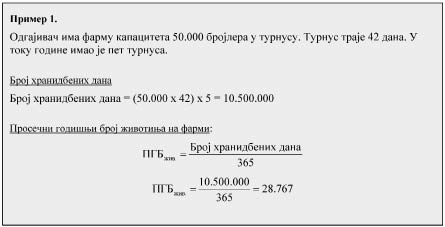 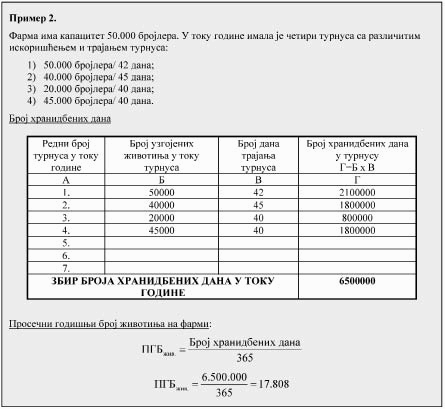 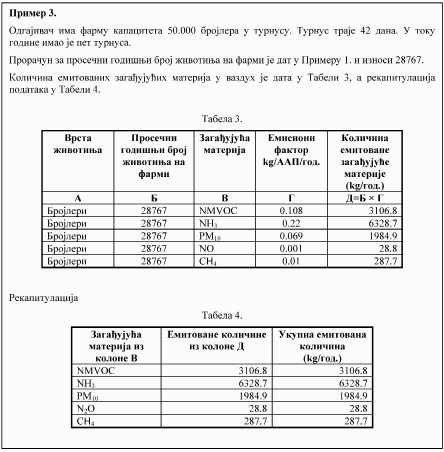 2. Proračun za određivanje količina emitovanih zagađujućih materija u vazduh sa farmi koka nosilja Za potrebe izveštavanja prema Nacionalnom registru sa farmi koka nosilja određuju se količine sledećih zagađujućih materija koje se emituju u vazduh: 1) metan (CH4); 2) azot monoksid (NO); 3) amonijak (NH3), i 4) suspendovane čvrste čestice (PM10). Pored ovih zagađujućih materija preporučuje se i izračunavanje lako isparljivih organskih materija bez metana (NMVOC). Postoji pet glavnih izvora emisija sa farmi koka nosilja: 1) ishrana stoke (PM, CH4); 2) način gajenja stoke i održavanje okoline (NH3, PM, NMVOCs); 3) skladištenje stajnjaka (NH3, NO, NMVOCs, CH4); 4) primena stajnjaka na njivama (NH3, NO, NMVOCs); 5) generisani stajnjak prilikom boravka životinja na otvorenom (CH4, NH3, NO, NMVOCs). Proračun količina emitovanih zagađujućih materija u vazduh sa farmi koka nosilja se zasniva na jednačini: gde je: Proračun količina emitovanih zagađujućih materija u vazduh za farme koka nosilja se sastoji od tri koraka. A. Korak 1. U ovom koraku potrebno je proračunati prosečni godišnji broj životinja. Prosečni godišnji broj životinja na farmi koka nosilja određuje se na osnovu broja hranidbenih dana, prema sledećoj formuli: S obzirom na to da je proizvodnja jaja ciklus koji traje najmanje godinu dana, broj hranidbenih dana najčešće odgovora broju koka nosilja na farmi x 365. Ipak, radi preciznog utvrđivanja broja hranidbenih dana potrebno je koristiti tabelu za proračun broja hranidbenih dana (Tabela 2) koja uvažava i smenu turnusa u toku godine, odnosno završetak jednog i početak narednog ciklusa. Tabela 2. Proračun broja hranidbenih dana u toku godine B. Korak 2. U koraku 2. potrebno je u tabelama emisionih faktora pronaći odgovarajući emisioni faktor za koke nosilje u zavisnosti od načina izđubrivanja stajnjaka koji se primenjuje na farmi. Sa aspekta intenzivnog gajenja koka nosilja za proračun emisija zagađujućih materija u vazduh primenjuje se jednačina 1. U narednim tabelama dati su emisioni faktori za proračun emisija zagađujućih materija u vazduh sa farmi koka nosilja u zavisnosti od načina izđubrivanja stajnjaka. Emisioni faktori za kategoriju:
Gajenje koka nosilja sa vlažnim postupkom izđubrivanja stajnjaka Emisioni faktori za kategoriju:
Gajenje koka nosilja sa suvim postupkom izđubrivanja stajnjaka V. Korak 3. Na osnovu jednačine 1. potrebno je proračunati količine pojedinih emitovanih zagađujućih materija množenjem prosečnog godišnjeg broja životinja (PGB) sa utvrđenim emisionim faktorom (Tabela 3). Ukupna emitovana količina pojedinih zagađujućih materija na farmi koka nosilja dobija se sabiranjem pojedinačnih količina zagađujućih materija po načinu izđubrivanja stajnjaka - Rekapitulacija (Tabela 4). Tabela 3. Proračun emisija u vazduh sa farmi koka nosilja Tabela 4. Rekapitulacija Za izradu proračuna količina emitovanih zagađujućih materija u vazduh sa farmi koka nosilja korišćena je sledeća literatura: 1) Zakon o zaštiti životne sredine; 2) Pravilnik o metodologiji za izradu nacionalnog i lokalnog registra izvora zagađivanja, kao i metodologiji za vrste, načine i rokove prikupljanja podataka; 3) EMEP/EEA, Air pollutant emission inventory guidebook, 2013; 4) The Intergovernmental Panel on Climate Change (IPCC), 2006 IPCC Guidelines for National Greenhouse Gas Inventories, 2006; 5) European Commission, Guidance Document for the implementation of the European PRTR, 2006; 6) European Commission, Integrated Pollution Prevention and Control (IPPC) Reference Document on Best Available Techniques for Intensive Rearing of Poultry and Pigs, July 2003; 7) European Commission, Regulation (EC) No 166/2006 of the European parliament and of the council of 18 January 2006 concerning the establishment of a European Pollutant Release and Transfer Register andamending Council Directives 91/689/EEC and 96/61/EC. 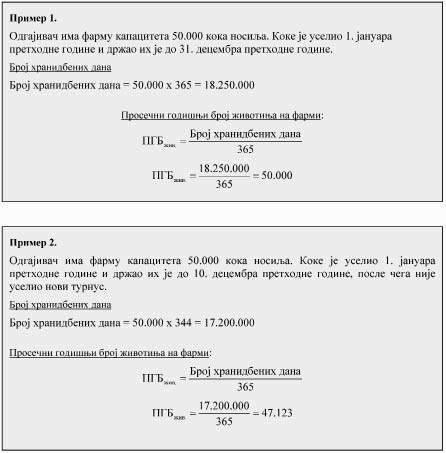 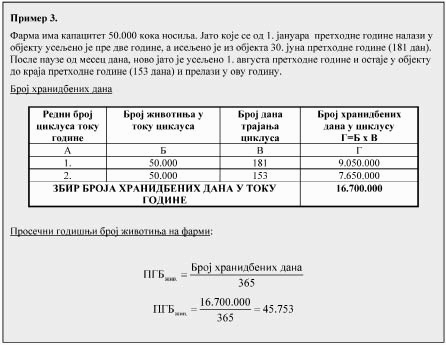 3. Proračun za određivanje količina emitovanih zagađujućih materija u vazduh sa farmi svinja Za potrebe izveštavanja prema Nacionalnom registru sa farmi svinja određuju se količine sledećih zagađujućih materija koje se emituju u vazduh: 1) metan (CH4); 2) amonijak (NH3), i 3) suspendovane čvrste čestice (PM10). Pored ovih zagađujućih materija preporučuje se i izračunavanje lako isparljivih organskih materija bez metana (NMVOC). Postoji pet glavnih izvora emisija sa farmi svinja: 1) ishrana stoke (PM, CH4); 2) način gajenja stoke i održavanje okoline (NH3, PM, NMVOCs); 3) skladištenje stajnjaka (NH3, NO, NMVOCs, CH4); 4) primena stajnjaka na njivama (NH3, NO, NMVOCs); 5) generisani stajnjak prilikom boravka životinja na otvorenom (CH4, NH3, NO, NMVOCs). Proračun količina emitovanih zagađujućih materija u vazduh sa farmi svinja se zasniva na jednačini: gde je: Proračun količina emitovanih zagađujućih materija u vazduh za farme svinja se sastoji od tri koraka. A. Korak 1. U ovom koraku potrebno je proračunati prosečni godišnji broj životinja. Prosečni godišnji broj životinja na farmi svinja određuje se na osnovu broja hranidbenih dana, prema sledećoj formuli: Svinje u tovu Za svinje u tovu broj hranidbenih dana predstavlja broj životinja u turnusu pomnožen sa brojem dana trajanja turnusa i brojem turnusa u toku godine. U proračun broja hranidbenih dana (Tabela 2) obavezno je upisati i broj hranidbenih dana za turnuse koji nisu kompletno realizovani u godini za koju se daje izveštaj (odnosi se na turnuse koji su započeti u jednoj, a završeni u narednoj kalendarskoj godini). Broj hranidbenih dana u toku godine se izračunava primenom tabele za proračun broja hranidbenih dana (Tabela 2): Tabela 2. Proračun broja hranidbenih dana u toku godine za tovne svinje Nakon izračunavanja broja hranidbenih dana, prosečan godišnji broj životinja u toj kategoriji računa se prema gornjoj formuli. Krmače S obzirom na to da krmače na farmama žive duže od godinu dana, njihov broj na farmi u toku godine je uglavnom konstantan. Zbog toga broj hranidbenih dana najčešće odgovora broju krmača na farmi x 365. Međutim, ukoliko je u toku godine došlo do značajnije promene u broju krmača na farmi, potrebno je precizno izračunati broj hranidbenih dana na osnovu Tabele 2. Tabela 2. Proračun broja hranidbenih dana u toku godine za krmače B. Korak 2. U koraku 2. potrebno je u tabelama emisionih faktora pronaći odgovarajući emisioni faktor za kategoriju svinja koja se gaji i za način đubrenja koji se primenjuje. U narednim tabelama dati su emisioni faktori za proračun emisija zagađujućih materija u vazduh sa farmi svinja u zavisnosti od načina izđubrivanja stajnjaka. Emisioni faktori za kategoriju:
Tov svinja sa vlažnim postupkom izđubrivanja stajnjaka Emisioni faktori za kategoriju:
Tov svinja sa suvim postupkom izđubrivanja stajnjaka Emisioni faktori za kategoriju:
Gajenje krmača sa suvim postupkom izđubrivanja stajnjaka Emisioni faktori za kategoriju:
Gajenje krmača sa vlažnim postupkom izđubrivanja stajnjaka V. Korak 3. Na osnovu jednačine 1. potrebno je proračunati količine pojedinih emitovanih zagađujućih materija množenjem prosečnog godišnjeg broja životinja (PGB) sa utvrđenim emisionim faktorom (Tabela 3). Ukupna emitovana količina pojedinih zagađujućih materija na farmi svinja dobija se sabiranjem pojedinačnih količina zagađujućih materija po kategoriji svinja i načinu izđubrivanja stajnjaka - Rekapitulacija (Tabela 4). Tabela 3. Proračun emisija u vazduh sa farmi svinja Tabela 4. Rekapitulacija Za izradu proračuna količina emitovanih zagađujućih materija u vazduh sa farmi svinja korišćena je sledeća literatura: 1) Zakon o zaštiti životne sredine; 2) Pravilnik o metodologiji za izradu nacionalnog i lokalnog registra izvora zagađivanja, kao i metodologiji za vrste, načine i rokove prikupljanja podataka; 3) EMEP/EEA, Air pollutant emission inventory guidebook, 2013; 4) The Intergovernmental Panel on Climate Change (IPCC), 2006 IPCC Guidelines for National Greenhouse Gas Inventories, 2006; 5) European Commission, Guidance Document for the implementation of the European PRTR, 2006; 6) European Commission, Integrated Pollution Prevention and Control (IPPC) Reference Document on Best Available Techniques for Intensive Rearing of Poultry and Pigs, July 2003; 7) European Commission, Regulation (EC) No 166/2006 of the European parliament and of the council of 18 January 2006 concerning the establishment of a European Pollutant Release and Transfer Register andamending Council Directives 91/689/EEC and 96/61/EC; 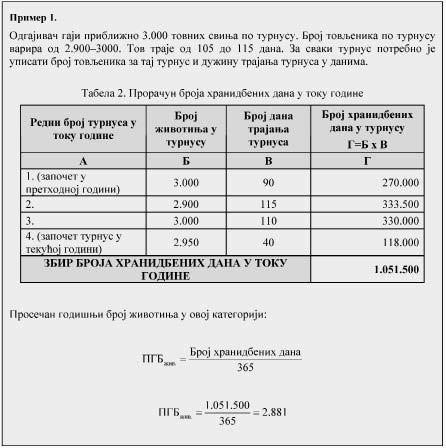 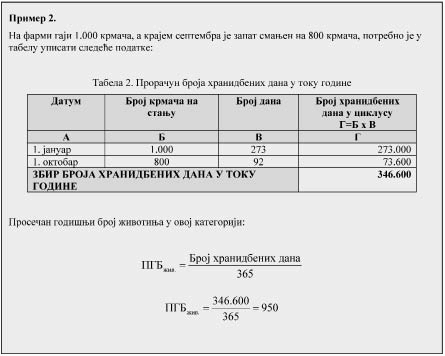 Br. Delatnost Delatnost Minimalne granične
vrednosti kapaciteta Minimalan
prosečni broj
zaposlenih* 1 Energetski sektor Energetski sektor Energetski sektor Energetski sektor a) Rafinerije mineralnih ulja i gasa Rafinerije mineralnih ulja i gasa Svi 10 zaposlenih b) Postrojenja za gasifikaciju i likvefakciju Postrojenja za gasifikaciju i likvefakciju Svi 10 zaposlenih v) Termoelektrane i druga postrojenja za sagorevanje Termoelektrane i druga postrojenja za sagorevanje Sa izlazom toplote većim od 50 MW 10 zaposlenih g) Peći za koks Peći za koks Svi 10 zaposlenih d) Mlinovi za ugalj Mlinovi za ugalj Sa kapacitetom većim od 1 t na sat 10 zaposlenih đ) Postrojenja za proizvodnju proizvoda od uglja i čvrstog bezdimnog goriva Postrojenja za proizvodnju proizvoda od uglja i čvrstog bezdimnog goriva Svi 10 zaposlenih 2 Proizvodnja i prerada metala Proizvodnja i prerada metala Proizvodnja i prerada metala Proizvodnja i prerada metala a) Postrojenja za prženje i sinterovanje metalne rude (uključujući sulfidnu rudu) Postrojenja za prženje i sinterovanje metalne rude (uključujući sulfidnu rudu) Svi 10 zaposlenih b) Postrojenja za proizvodnju sirovog gvožđa ili čelika (primarna ili sekundarna fuzija) uključujući kontinualno livenje Postrojenja za proizvodnju sirovog gvožđa ili čelika (primarna ili sekundarna fuzija) uključujući kontinualno livenje Sa kapacitetom većim od 2,5 t na sat 10 zaposlenih v) Postrojenja za obradu crnih metala: 1) Postrojenja za toplo valjanje Sa kapacitetom većim od 20 t sirovog čelika na sat 10 zaposlenih v) Postrojenja za obradu crnih metala: 2) Kovnice sa čekićem Sa energijom većom od 50 kJ po čekiću i gde korišćena toplotna energija prelazi 20 MW 10 zaposlenih v) Postrojenja za obradu crnih metala: 3) Nanošenje zaštitnih slojeva legura metala Sa ulazom koji prelazi 2 t sirovog čelika na sat 10 zaposlenih g) Livnice za crne metale Livnice za crne metale Sa proizvodnim kapacitetom većim od 20 t dnevno 10 zaposlenih d) Postrojenja za: 1) Proizvodnju sirovih obojenih metala iz rude, koncentrata ili sekundarnih sirovina metalurškim, hemijskim ili elektrolitičkim procesima Svi 10 zaposlenih d) Postrojenja za: 2) Topljenje uključujući legiranje obojenih metala, uključujući ponovo dobijene proizvode (rafiniranje, livenje, itd) Sa kapacitetom topljenja preko 10 t dnevno za olovo i kadmijum 10 zaposlenih d) Postrojenja za: 2) Topljenje uključujući legiranje obojenih metala, uključujući ponovo dobijene proizvode (rafiniranje, livenje, itd) Sa kapacitetom topljenja preko 20 t dnevno za sve druge metale 10 zaposlenih đ) Postrojenja za površinsku obradu metala i plastičnih materijala korišćenjem elektrolitičkih ili hemijskih procesa Postrojenja za površinsku obradu metala i plastičnih materijala korišćenjem elektrolitičkih ili hemijskih procesa Gde je zapremina bazena za obradu veća od 30 m3 10 zaposlenih 3 Mineralna industrija Mineralna industrija Mineralna industrija Mineralna industrija a) Podzemni rudnici i povezane operacije Podzemni rudnici i povezane operacije Svi 10 zaposlenih b) Površinski kopovi Površinski kopovi Gde je površina kopa veća od 25 ha 10 zaposlenih v) Postrojenja za proizvodnju: 1) cementnog klinkera u rotacionim pećima Sa proizvodnim kapacitetom većim od 500 t dnevno 10 zaposlenih v) Postrojenja za proizvodnju: 2) kreča u rotacionim pećima Sa proizvodnim kapacitetom većim od 50 t dnevno 10 zaposlenih v) Postrojenja za proizvodnju: 3) cementnog klinkera ili kreča u drugim vrstama peći Sa proizvodnim kapacitetom većim od 50 t dnevno 10 zaposlenih g) Postrojenja za proizvodnju azbesta i proizvoda na bazi azbesta Postrojenja za proizvodnju azbesta i proizvoda na bazi azbesta Svi 10 zaposlenih d) Postrojenja za proizvodnju stakla, uključujući i staklena vlakna Postrojenja za proizvodnju stakla, uključujući i staklena vlakna Sa kapacitetom topljenja većim od 20 t dnevno 10 zaposlenih đ) Postrojenja za topljenje mineralnih supstanci uključujući proizvodnju mineralnih vlakana Postrojenja za topljenje mineralnih supstanci uključujući proizvodnju mineralnih vlakana Sa kapacitetom topljenja većim od 20 t dnevno 10 zaposlenih e) Postrojenja za proizvodnju keramičkih proizvoda pečenjem, naročito crepova, cigli, šamotnih opeka, pločica, poluporcelanskih i porcelanskih proizvoda Postrojenja za proizvodnju keramičkih proizvoda pečenjem, naročito crepova, cigli, šamotnih opeka, pločica, poluporcelanskih i porcelanskih proizvoda Sa kapacitetom većim od 75 t dnevno ili sa kapacitetom peći većim od 4 m3 i sa gustinom punjenja po peći koji prelazi 300 kg/m3 10 zaposlenih 4 Hemijska industrija Hemijska industrija Hemijska industrija Hemijska industrija a) Hemijska postrojenja za proizvodnju industrijskog obima supstanci bazne organske hemije, kao što su: 1) prosti ugljovodonici (linearni i ciklični, zasićeni ili nezasićeni, alifatični ili aromatični) Svi 10 zaposlenih a) Hemijska postrojenja za proizvodnju industrijskog obima supstanci bazne organske hemije, kao što su: 2) ugljovodonici koji sadrže kiseonik (alkoholi, aldehidi, ketoni, karboksilne kiseline, estri, acetati, etri, peroksidi, epoksi smole) Svi 10 zaposlenih a) Hemijska postrojenja za proizvodnju industrijskog obima supstanci bazne organske hemije, kao što su: 3) ugljovodonici koji sadrže sumpor Svi 10 zaposlenih a) Hemijska postrojenja za proizvodnju industrijskog obima supstanci bazne organske hemije, kao što su: 4) ugljovodonici koji sadrže azot (amini, amidi, nitritna, nitro i nitratna jedinjenja, nitrili, cijanati, izocijanati) Svi 10 zaposlenih a) Hemijska postrojenja za proizvodnju industrijskog obima supstanci bazne organske hemije, kao što su: 5) ugljovodonici koji sadrže fosfor Svi 10 zaposlenih a) Hemijska postrojenja za proizvodnju industrijskog obima supstanci bazne organske hemije, kao što su: 6) halogenovani ugljovodonici Svi 10 zaposlenih a) Hemijska postrojenja za proizvodnju industrijskog obima supstanci bazne organske hemije, kao što su: 7) organometalna jedinjenja Svi 10 zaposlenih a) Hemijska postrojenja za proizvodnju industrijskog obima supstanci bazne organske hemije, kao što su: 8) osnovni plastični materijali (polimeri, sintetička vlakna i vlakna na bazi celuloze) Svi 10 zaposlenih a) Hemijska postrojenja za proizvodnju industrijskog obima supstanci bazne organske hemije, kao što su: 9) sintetičke gume Svi 10 zaposlenih a) Hemijska postrojenja za proizvodnju industrijskog obima supstanci bazne organske hemije, kao što su: 10) boje i pigmenti Svi 10 zaposlenih a) Hemijska postrojenja za proizvodnju industrijskog obima supstanci bazne organske hemije, kao što su: 11) površinska aktivna sredstva Svi 10 zaposlenih b) Hemijska postrojenja za proizvodnju industrijskog obima proizvoda bazne neorganske hemije kao što su: 1) gasovi, kao što su amonijak, hlor ili hlorovodonik, fluor ili fluorovodonik, ugljeni oksidi, sumporna jedinjenja, azotni oksidi, vodonik, sumpordioksid, karbonil-hlorid Svi 10 zaposlenih b) Hemijska postrojenja za proizvodnju industrijskog obima proizvoda bazne neorganske hemije kao što su: 2) kiseline kao što je hromna kiselina, fluorovodnična kiselina, fosforna kiselina, azotna kiselina, hlorovodnična kiselina, sumporna kiselina, oleum i druge neorganske kiseline koje sadrže sumpor Svi 10 zaposlenih b) Hemijska postrojenja za proizvodnju industrijskog obima proizvoda bazne neorganske hemije kao što su: 3) baze, kao što je amonijum hidroksid, kalijum-hidroksid, natrijum-hidroksid Svi 10 zaposlenih b) Hemijska postrojenja za proizvodnju industrijskog obima proizvoda bazne neorganske hemije kao što su: 4) soli, kao što su amonijum hlorid, kalijum-hlorat, kalijum-karbonat, natrijum-karbonat, perborat, srebro-nitrat Svi 10 zaposlenih b) Hemijska postrojenja za proizvodnju industrijskog obima proizvoda bazne neorganske hemije kao što su: 5) nemetali, metalni oksidi i druga neorganska jedinjenja kao što su kalcijum-karbid, silicijum, silicijum karbid Svi 10 zaposlenih v) Hemijska postrojenja za proizvodnju industrijskog obima veštačkih đubriva na bazi fosfora, azota i kalijuma (prosta i složena đubriva) Hemijska postrojenja za proizvodnju industrijskog obima veštačkih đubriva na bazi fosfora, azota i kalijuma (prosta i složena đubriva) Svi 10 zaposlenih g) Hemijska postrojenja za proizvodnju industrijskog obima osnovnih proizvoda za zaštitu bilja i biocida Hemijska postrojenja za proizvodnju industrijskog obima osnovnih proizvoda za zaštitu bilja i biocida Svi 10 zaposlenih d) Postrojenja koja koriste hemijske ili biološke procese za proizvodnju industrijskog obima osnovnih farmaceutskih proizvoda Postrojenja koja koriste hemijske ili biološke procese za proizvodnju industrijskog obima osnovnih farmaceutskih proizvoda Svi 10 zaposlenih đ) Postrojenja za proizvodnju industrijskog obima eksploziva i pirotehničkih proizvoda Postrojenja za proizvodnju industrijskog obima eksploziva i pirotehničkih proizvoda Svi 10 zaposlenih 5 Upravljanje otpadom i otpadnim vodama Upravljanje otpadom i otpadnim vodama Upravljanje otpadom i otpadnim vodama Upravljanje otpadom i otpadnim vodama a) Postrojenja za spaljivanje, pirolizu, procesiranje, hemijski tretman ili odlaganje opasnog otpada na deponiju Postrojenja za spaljivanje, pirolizu, procesiranje, hemijski tretman ili odlaganje opasnog otpada na deponiju Sa kapacitetom većim od 10 t na dan 10 zaposlenih b) Postrojenja za spaljivanje komunalnog otpada Postrojenja za spaljivanje komunalnog otpada Sa kapacitetom većim od 3 t na sat 10 zaposlenih v) Postrojenja za odlaganje neopasnog otpada Postrojenja za odlaganje neopasnog otpada Sa kapacitetom većim od 50 t dnevno 10 zaposlenih g) Deponije, isključujući deponije inertnog otpada Deponije, isključujući deponije inertnog otpada Sa kapacitetom većim od 10 t dnevno ili ukupnim kapacitetom većim od 25000 t 10 zaposlenih d) Postrojenja za odlaganje ili reciklažu leševa životinja i životinjskog otpada Postrojenja za odlaganje ili reciklažu leševa životinja i životinjskog otpada Sa kapacitetom tretiranja većim od 10 t dnevno 10 zaposlenih đ) Opštinska postrojenja za tretiranje otpadnih voda Opštinska postrojenja za tretiranje otpadnih voda Sa kapacitetom za više od 100 000 ekvivalentnih stanovnika 10 zaposlenih e) Nezavisna postrojenja za preradu otpadnih voda koja pružaju usluge delatnostima iz ovog priloga Nezavisna postrojenja za preradu otpadnih voda koja pružaju usluge delatnostima iz ovog priloga Sa kapacitetom većim od 10 000 m3 na dan 10 zaposlenih 6 Proizvodnja papira i proizvoda od drveta i prerada Proizvodnja papira i proizvoda od drveta i prerada Proizvodnja papira i proizvoda od drveta i prerada Proizvodnja papira i proizvoda od drveta i prerada a) Industrijska postrojenja za proizvodnju pulpe iz drvene građe ili sličnih vlaknastih materijala Industrijska postrojenja za proizvodnju pulpe iz drvene građe ili sličnih vlaknastih materijala Svi 10 zaposlenih b) Industrijska postrojenja za proizvodnju papira i kartona i drugih proizvoda od drveta (kao što su iverica, lesonit i šperploča) Industrijska postrojenja za proizvodnju papira i kartona i drugih proizvoda od drveta (kao što su iverica, lesonit i šperploča) Sa proizvodnim kapacitetom većim od 20 t dnevno 10 zaposlenih v) Industrijska postrojenja za zaštitu drveta i proizvoda od drveta hemikalijama Industrijska postrojenja za zaštitu drveta i proizvoda od drveta hemikalijama Sa proizvodnim kapacitetom većim od 50 m3 dnevno 10 zaposlenih 7 Intenzivna proizvodnja stoke i ribarstvo Intenzivna proizvodnja stoke i ribarstvo Intenzivna proizvodnja stoke i ribarstvo Intenzivna proizvodnja stoke i ribarstvo a) Postrojenja za intenzivno gajenje živine i svinja Postrojenja za intenzivno gajenje živine i svinja i) sa 40.000 mesta za živinu 10 zaposlenih a) Postrojenja za intenzivno gajenje živine i svinja Postrojenja za intenzivno gajenje živine i svinja ii) sa 2.000 mesta za svinje 10 zaposlenih a) Postrojenja za intenzivno gajenje živine i svinja Postrojenja za intenzivno gajenje živine i svinja iii) sa 750 mesta za krmače 10 zaposlenih b) Intenzivno ribarstvo Intenzivno ribarstvo 1 000 t ribe i školjki godišnje 10 zaposlenih 8 Životinjski i biljni proizvodi iz prehrambenog sektora Životinjski i biljni proizvodi iz prehrambenog sektora Životinjski i biljni proizvodi iz prehrambenog sektora Životinjski i biljni proizvodi iz prehrambenog sektora a) Klanice Klanice Sa kapacitetom većim od 50 t zaklanih životinja dnevno 10 zaposlenih b) Prerada i obrada za potrebe proizvodnje prehrambenih proizvoda poreklom od: 1) životinjskih sirovina (osim mleka) Sa kapacitetom većim od 75 t gotovih proizvoda dnevno 10 zaposlenih b) Prerada i obrada za potrebe proizvodnje prehrambenih proizvoda poreklom od: 2) biljnih sirovina Sa kapacitetom gotovih proizvoda većim od 300 t dnevno (pros. vred. kvartalno) 10 zaposlenih v) Prerada i obrada mleka Prerada i obrada mleka Sa kapacitetom prerade većim od 200 t mleka dnevno (pros. god. vrednost) 9 Ostale delatnosti Ostale delatnosti Ostale delatnosti Ostale delatnosti a) Postrojenja za prethodnu obradu (postupci kao što je pranje, izbeljivanje, mercerizacija) ili farbanje vlakana i tekstila Postrojenja za prethodnu obradu (postupci kao što je pranje, izbeljivanje, mercerizacija) ili farbanje vlakana i tekstila Sa kapacitetom tretiranja većim od 10 t dnevno 10 zaposlenih b) Postrojenja za štavljenje kože Postrojenja za štavljenje kože Sa kapacitetom tretiranja većim od 12 t gotovih proizvoda dnevno 10 zaposlenih v) Postrojenja za površinski tretman materijala, predmeta ili proizvoda pomoću organskih rastvarača, posebno za štampanje, prevlačenje, odmašćivanje, zaštitu od vode, farbanje, čišćenje i impregniranje Postrojenja za površinski tretman materijala, predmeta ili proizvoda pomoću organskih rastvarača, posebno za štampanje, prevlačenje, odmašćivanje, zaštitu od vode, farbanje, čišćenje i impregniranje Sa potrošnjom većom od 150 kg na sat ili 200 t godišnje 10 zaposlenih g) Postrojenja za proizvodnju ugljenika (teško sagorivog uglja) ili elektrografita spaljivanjem ili grafitizacijom Postrojenja za proizvodnju ugljenika (teško sagorivog uglja) ili elektrografita spaljivanjem ili grafitizacijom Svi 10 zaposlenih d) Postrojenja za gradnju i farbanje ili skidanje boje sa brodova Postrojenja za gradnju i farbanje ili skidanje boje sa brodova Za brodove veće od 100 m *Prosečan broj zaposlenih u izveštajnoj godini izračunava se tako što se ukupan zbir zaposlenih krajem svakog meseca tokom godine, uključujući lica koja obavljaju privremene i povremene poslove kao i zaposlene u inostranstvu. podeli sa dvanaest. *Prosečan broj zaposlenih u izveštajnoj godini izračunava se tako što se ukupan zbir zaposlenih krajem svakog meseca tokom godine, uključujući lica koja obavljaju privremene i povremene poslove kao i zaposlene u inostranstvu. podeli sa dvanaest. *Prosečan broj zaposlenih u izveštajnoj godini izračunava se tako što se ukupan zbir zaposlenih krajem svakog meseca tokom godine, uključujući lica koja obavljaju privremene i povremene poslove kao i zaposlene u inostranstvu. podeli sa dvanaest. *Prosečan broj zaposlenih u izveštajnoj godini izračunava se tako što se ukupan zbir zaposlenih krajem svakog meseca tokom godine, uključujući lica koja obavljaju privremene i povremene poslove kao i zaposlene u inostranstvu. podeli sa dvanaest. *Prosečan broj zaposlenih u izveštajnoj godini izračunava se tako što se ukupan zbir zaposlenih krajem svakog meseca tokom godine, uključujući lica koja obavljaju privremene i povremene poslove kao i zaposlene u inostranstvu. podeli sa dvanaest. Br. Delatnost Delatnost Minimalne granične
vrednosti kapaciteta 1 Energetski sektor Energetski sektor 1.1. Postrojenja za proizvodnju električne energije, vodene pare, tople vode, tehnološke pare ili zagrejanih gasova (termoelektrane, toplane, gasne turbine, postrojenja sa motorom sa unutrašnjim sagorevanjem, ostali uređaji za sagorevanje), uključujući i parne kotlove, u postrojenjima za sagorevanje uz korišćenje svih vrsta goriva Postrojenja za proizvodnju električne energije, vodene pare, tople vode, tehnološke pare ili zagrejanih gasova (termoelektrane, toplane, gasne turbine, postrojenja sa motorom sa unutrašnjim sagorevanjem, ostali uređaji za sagorevanje), uključujući i parne kotlove, u postrojenjima za sagorevanje uz korišćenje svih vrsta goriva Sa snagom od 1 do 50 MW 1.2. Postrojenja za suvu destilaciju uglja (plinare, tinjajuće peći i dr.) Postrojenja za suvu destilaciju uglja (plinare, tinjajuće peći i dr.) Svi 1.3. Postrojenje za proizvodnju mineralnih ulja i maziva (destilacijom, rafinacijom ili drugi način) Postrojenje za proizvodnju mineralnih ulja i maziva (destilacijom, rafinacijom ili drugi način) Svi 2 Proizvodnja i prerada metala Proizvodnja i prerada metala Proizvodnja i prerada metala 2.1. Postrojenja za proizvodnju sirovog gvožđa ili čelika (primarno ili sekundarno topljenje) uključujući kontinualni postupak livenja Postrojenja za proizvodnju sirovog gvožđa ili čelika (primarno ili sekundarno topljenje) uključujući kontinualni postupak livenja Svi oni koji nisu navedeni u Listi I 2.2. Postrojenja za preradu u crnoj metalurgiji: i. vruće valjaonice Svi oni koji nisu navedeni u Listi I 2.2. Postrojenja za preradu u crnoj metalurgiji: ii. kovačnice sa jednim ili više čekića ili maljeva Svi oni koji nisu navedeni u Listi I 2.2. Postrojenja za preradu u crnoj metalurgiji: iii. za nanošenje površinskih zaštitnih metalnih slojeva u rastopljenom stanju Svi oni koji nisu navedeni u Listi I 2.3. Livnice crne metalurgije Livnice crne metalurgije Svi oni koji nisu navedeni u Listi I 2.4. Postrojenja za topljenje uključujući i izradu legura od obojenih metala, kao i izradu korisnih nusproizvoda (rafinacija, livenje, itd.) Postrojenja za topljenje uključujući i izradu legura od obojenih metala, kao i izradu korisnih nusproizvoda (rafinacija, livenje, itd.) Svi oni koji nisu navedeni u Listi I 2.5. Postrojenja za površinsku obradu metala i plastičnih materijala korišćenjem elektrolitičkih ili hemijskih postupaka Postrojenja za površinsku obradu metala i plastičnih materijala korišćenjem elektrolitičkih ili hemijskih postupaka Svi oni koji nisu navedeni u Listi I 2.6. Postrojenja za proizvodnju ili sklapanje motornih vozila i proizvodnju motora za motorna vozila (automobili, autobusi, teretna vozila, poljoprivredna, građevinska i rudarska mehanizacija kao i druga vozila na motorni pogon) Postrojenja za proizvodnju ili sklapanje motornih vozila i proizvodnju motora za motorna vozila (automobili, autobusi, teretna vozila, poljoprivredna, građevinska i rudarska mehanizacija kao i druga vozila na motorni pogon) Svi 2.7. Postrojenja za proizvodnju baterija i akumulatora Postrojenja za proizvodnju baterija i akumulatora Svi 2.8. Postrojenja za eksplozivno deformisanje metala Postrojenja za eksplozivno deformisanje metala Svi 2.9. Postrojenja za pripremu, obogaćivanje, pečenje i sinterovanje metalnih ruda, kao i iskorišćavanje jalovine Postrojenja za pripremu, obogaćivanje, pečenje i sinterovanje metalnih ruda, kao i iskorišćavanje jalovine Svi 3 Mineralna industrija Mineralna industrija Mineralna industrija 3.1. Površinski kopovi mineralnih sirovina Površinski kopovi mineralnih sirovina Svi oni koji nisu navedeni u Listi I 3.2. Vađenja treseta Vađenja treseta Površina terena za eksploataciju je od 20 ha do 100 ha 3.3. Podzemna eksploatacija mineralnih sirovina Podzemna eksploatacija mineralnih sirovina Svi 3.4. Postrojenja za proizvodnju cementnog klinkera, cementa i kreča u rotacionim ili drugim pećima Postrojenja za proizvodnju cementnog klinkera, cementa i kreča u rotacionim ili drugim pećima Svi oni koji nisu navedeni u Listi I 3.5. Postrojenja za proizvodnju stakla i staklenih vlakana, uključujući proizvodnju stakla koje se dobija preradom starog stakla Postrojenja za proizvodnju stakla i staklenih vlakana, uključujući proizvodnju stakla koje se dobija preradom starog stakla Kapaciteta do 20 t na dan 3.6. Postrojenja za topljenje mineralnih materija, uključujući i proizvodnju mineralnih vlakana Postrojenja za topljenje mineralnih materija, uključujući i proizvodnju mineralnih vlakana Kapaciteta do 20 t na dan 3.7. Postrojenja za proizvodnju keramičkih proizvoda pečenjem (pločice, sanitarna galanterija, kućni pribor od keramike i porcelana i slično) kao i proizvodnja građevinskog materijala pečenjem (crep, cigla i slično) Postrojenja za proizvodnju keramičkih proizvoda pečenjem (pločice, sanitarna galanterija, kućni pribor od keramike i porcelana i slično) kao i proizvodnja građevinskog materijala pečenjem (crep, cigla i slično) Kapaciteta od 40 t do 75 t na dan 3.8. Postrojenja za proizvodnju asfaltnih mešavina uključujući mobilna postrojenja Postrojenja za proizvodnju asfaltnih mešavina uključujući mobilna postrojenja Kapaciteta preko 50 t na sat 4 Hemijska industrija Hemijska industrija Hemijska industrija 4.1. Obrada poluproizvoda i proizvodnja hemikalija Obrada poluproizvoda i proizvodnja hemikalija Svi oni koji nisu navedeni u Listi I 4.2. Samostalna postrojenja za proizvodnju, preradu, formiranje i pakovanje baznih organskih i neorganskih hemikalija, veštačkih đubriva na bazi fosfora, azota i kalijuma (prosta i složena hemijska đubriva) proizvoda za zaštitu bilja, kao i biocida, farmaceutskih i kozmetičkih proizvoda, plastičnih masa, eksploziva, boja i lakova, detergenata i sredstava za održavanje higijene i čišćenje i dr. Samostalna postrojenja za proizvodnju, preradu, formiranje i pakovanje baznih organskih i neorganskih hemikalija, veštačkih đubriva na bazi fosfora, azota i kalijuma (prosta i složena hemijska đubriva) proizvoda za zaštitu bilja, kao i biocida, farmaceutskih i kozmetičkih proizvoda, plastičnih masa, eksploziva, boja i lakova, detergenata i sredstava za održavanje higijene i čišćenje i dr. Svi oni koji nisu navedeni u Listi I 5 Upravljanje otpadom i otpadnim vodama Upravljanje otpadom i otpadnim vodama Upravljanje otpadom i otpadnim vodama 5.1. Postrojenja za odlaganje, preradu ili uništavanje životinjskih leševa ili otpadaka životinjskog porekla Postrojenja za odlaganje, preradu ili uništavanje životinjskih leševa ili otpadaka životinjskog porekla Kapaciteta od 1 do 10 t na dan 6 Proizvodnja papira i proizvoda od drveta i prerada Proizvodnja papira i proizvoda od drveta i prerada Proizvodnja papira i proizvoda od drveta i prerada 6.1. Postrojenja za proizvodnju papira i kartona Postrojenja za proizvodnju papira i kartona Svi oni koji nisu navedeni u Listi I 6.2. Postrojenja za proizvodnju proizvoda od celuloze i drugih proizvoda od drveta (iverica, lesonit, medijapan i šper ploča) Postrojenja za proizvodnju proizvoda od celuloze i drugih proizvoda od drveta (iverica, lesonit, medijapan i šper ploča) Svi oni koji nisu navedeni u Listi I 6.3. Postrojenja za preradu, obradu i oplemenjivanje drveta Postrojenja za preradu, obradu i oplemenjivanje drveta Svi oni koji nisu navedeni u Listi I 7 Intenzivna proizvodnja stoke i ribarstvo Intenzivna proizvodnja stoke i ribarstvo Intenzivna proizvodnja stoke i ribarstvo 7.1. Objekti za intenzivan uzgoj i držanje živine i. za brojlere Kapaciteta od 30.000 do 85.000 mesta 7.1. Objekti za intenzivan uzgoj i držanje živine ii. za živinu (uključujući i lovnu perad) Kapaciteta od 10.000 do 40.000 mesta 7.2. Objekti za intenzivan uzgoj svinja i krmača i. za svinje Kapaciteta od 1.000 do 2.000 mesta 7.2. Objekti za intenzivan uzgoj svinja i krmača ii. za krmače Kapaciteta od 450 do 750 mesta 7.3. Objekti za intenzivan uzgoj goveda Objekti za intenzivan uzgoj goveda Kapaciteta više od 200 mesta 7.4. Objekti za intenzivan uzgoj životinja sa plemenitim krznom Objekti za intenzivan uzgoj životinja sa plemenitim krznom Kapaciteta preko 1000 mesta 7.5. Intenzivan uzgoj riba u bazenima i ribnjacima i. za salmonide Godišnje proizvodnje više od 10 t 7.5. Intenzivan uzgoj riba u bazenima i ribnjacima ii. za ciprinide Površine ribnjaka više od 5 ha 8 Životinjski i biljni proizvodi iz prehrambenog sektora Životinjski i biljni proizvodi iz prehrambenog sektora Životinjski i biljni proizvodi iz prehrambenog sektora 8.1. Postrojenja za proizvodnju, tretman, preradu ili obradu proizvoda iz: i. sirovina životinjskog porekla (osim mleka) Kapaciteta od 10 t do 75 t na dan 8.1. Postrojenja za proizvodnju, tretman, preradu ili obradu proizvoda iz: ii. sirovina biljnog porekla Kapaciteta od 30 t do 300 t na dan 8.2. Postrojenja za preradu, pakovanje i konzerviranje mesa, povrća i voća Postrojenja za preradu, pakovanje i konzerviranje mesa, povrća i voća Kapaciteta preko 10 t na dan 8.3. Postrojenja za proizvodnju hrane za životinje osim mešaonica stočne hrane za sopstvene potrebe Postrojenja za proizvodnju hrane za životinje osim mešaonica stočne hrane za sopstvene potrebe Kapaciteta preko 5 t na dan 8.4. Postrojenja za obradu, tretman i preradu mleka Postrojenja za obradu, tretman i preradu mleka Kapaciteta od 5 do 200 t na dan 8.5. Postrojenja za zahvatanje i preradu podzemnih voda, punjenje i pakovanje Postrojenja za zahvatanje i preradu podzemnih voda, punjenje i pakovanje Svi 8.6. Postrojenja za proizvodnju piva Postrojenja za proizvodnju piva Kapaciteta preko 3000 t godišnje 8.7. Postrojenja za proizvodnju slada i kvasca Postrojenja za proizvodnju slada i kvasca Kapaciteta preko 200 t godišnje 8.8. Postrojenja za proizvodnju slatkiša ili sirupa Postrojenja za proizvodnju slatkiša ili sirupa Kapaciteta preko 5.000 t godišnje 8.9. Postrojenja za proizvodnju: i. alkoholnih pića Kapaciteta preko 10.000 l/dan 8.9. Postrojenja za proizvodnju: ii. bezalkoholnih pića Kapaciteta preko 20.000 l/dan 8.9. Postrojenja za proizvodnju: iii. sirćeta Kapaciteta preko 10.000 l/dan 8.10. Postrojenja za klanje životinja Postrojenja za klanje životinja Kapaciteta od 3 t do 50 t na dan 8.11. Postrojenja za preradu ribe Postrojenja za preradu ribe Kapaciteta preko 1 t dnevno 8.12. Postrojenja za proizvodnju ribljeg brašna ili ribljeg ulja Postrojenja za proizvodnju ribljeg brašna ili ribljeg ulja Svi 8.13. Postrojenja za proizvodnju i preradu skroba Postrojenja za proizvodnju i preradu skroba Kapaciteta preko 100 t dnevno 8.14. Postrojenja za proizvodnju ili rafiniranje šećera korišćenjem šećerne repe ili sirovog šećera Postrojenja za proizvodnju ili rafiniranje šećera korišćenjem šećerne repe ili sirovog šećera Sva postrojenja koja nisu na Listi I 8.15. Mlinovi i sušare Mlinovi i sušare Kapaciteta preko 200 t dnevno 8.16. Hladnjače (bez pogona za preradu sirovine) Hladnjače (bez pogona za preradu sirovine) Kapaciteta preko 10 t rashladnog fluida u sistemu 8.17. Proizvodnja melase Proizvodnja melase Svi 9 Ostale delatnosti Ostale delatnosti Ostale delatnosti 9.1. Postrojenja za proizvodnju veštačkih mineralnih vlakana Postrojenja za proizvodnju veštačkih mineralnih vlakana Svi 9.2. Postrojenja za briketiranje uglja Postrojenja za briketiranje uglja Svi 9.3. Postrojenja za proizvodnju betona - betonjerke, uključujući i mobilna postrojenja Postrojenja za proizvodnju betona - betonjerke, uključujući i mobilna postrojenja Kapaciteta preko 30 t na sat 9.4. Postrojenja za reciklažu, regeneraciju ili uništavanje eksplozivnih materija Postrojenja za reciklažu, regeneraciju ili uništavanje eksplozivnih materija Svi 9.5. Postrojenja za preradu duvana Postrojenja za preradu duvana Kapaciteta preko 10.000 t godišnje 9.6. Postrojenja za proizvodnju bio gasa Postrojenja za proizvodnju bio gasa Svi 9.7. Krematorijumi Krematorijumi Za naselja preko 40000 stanovnika 9.8. Objekti za snabdevanje motornih vozila gorivom (benzinske pumpe) i. u naseljima Skladišnog kapaciteta preko 300 m3 9.8. Objekti za snabdevanje motornih vozila gorivom (benzinske pumpe) ii. u nenaseljenim područjima Skladišnog kapaciteta preko 700 m3 9.9. Postrojenja za proizvodnju i preradu gume i kaučuka Postrojenja za proizvodnju i preradu gume i kaučuka Svi 9.10. Postrojenja za vulkaniziranje prirodnog ili sintetičkog kaučuka uz korišćenje sumpora ili sumpornih jedinjenja Postrojenja za vulkaniziranje prirodnog ili sintetičkog kaučuka uz korišćenje sumpora ili sumpornih jedinjenja Svi 9.11. Postrojenja za predtretman vlakana, tkanina i papira (pranje, beljenje, mercerizacija, štampanje, hemijski tretman) ili bojenje vlakana ili tkanina Postrojenja za predtretman vlakana, tkanina i papira (pranje, beljenje, mercerizacija, štampanje, hemijski tretman) ili bojenje vlakana ili tkanina Kapaciteta do 10 t na dan 9.12. Postrojenja za štavljenje i obradu kože Postrojenja za štavljenje i obradu kože Kapaciteta do 12 t na dan 9.13. Brodogradilišta (proizvodnja i/ili popravka brodskih trupova ili motora ili delova broda) Brodogradilišta (proizvodnja i/ili popravka brodskih trupova ili motora ili delova broda) Dužine broda 20 m ili više 9.14. Proizvodnja i popravka vazduhoplova Proizvodnja i popravka vazduhoplova Svi objekti sa izuzetkom radova na redovnom održavanju vazduhoplova 9.15. Proizvodnja šinskih vozila Proizvodnja šinskih vozila Svi Redni
broj CAS broj Zagađujuća materija 174-82-8Metan (CH4)2630-08-0Ugljen monoksid (CO)3124-38-9Ugljen dioksid (CO2)4Fluorougljovodonici (HFCS)510024-97-2Azot suboksid (N2O)67664-41-7Amonijak (NH3)7Nemetanska isparljiva organska jedinjenja (NMVOC)8Azotni oksidi (NOx/NO2)9Perfluorougljovodonici (PFCS)102551-62-4Sumpor heksafluorid (SF6)11Sumporni oksidi (SOx/SO2)12Ukupni azot13Ukupni fosfor14Hidrohlorofluorougljovodonici (HCFCS)15Hlorofluorougljenici (CFCS)16Haloni17Arsen i jedinjenja arsena (kao As)18Kadmijum i jedinjenja kadmijuma (kao Cd)19Hrom i jedinjenja hroma (kao Cr)20Bakar i jedinjenja bakra (kao Cu)21Živa i jedinjenja žive (kao Hg)22Nikl i jedinjenja nikla (kao Ni)23Olovo i jedinjenja olova (kao Pb)24Cink i jedinjenja cinka (kao Zn)2515972-60-8Alahlor26309-00-2Aldrin271912-24-9Atrazin2857-74-9Hlordan29143-50-0Hlordekan30470-90-6Hlorfenvinfos3185535-84-8Hloro-alkani, C10-C13322921-88-2Hlorpirofos3350-29-3DDT34107-06-21,2-dihloretan (EDC)3575-09-2Dihlormetan (DCM)3660-57-1Dieldrin37330-54-1Diuron38115-29-7Endosulfan3972-20-8Endrin40Halogenovana organska jedinjenja (kao AOX)4176-44-8Heptahlor42118-74-1Heksahlorobenzen (HCB)4387-68-3Heksahlorobutadien (HCBD)44608-73-11,2,3,4,5,6-heksahlorocikloheksan (HCH)4558-89-9Lindan462385-85-5Mireks47PCDD+PCDF (dioksini+furani) (kao Teq)48608-93-5Pentahlorobenzen4987-86-5Pentahlorofenol (PCP)501336-36-3Polihlorovani bifenili (PCBs)51122-34-9Simazin52127-18-4Tetrahloroetilen (PER)5356-23-5Tetrahlorometan (TCM)5412002-48-1Trihlorobenzeni (TCBs) (svi izomeri)5571-55-61,1,1-trihloroetan5679-34-51,1,2,2-tetrahloroetan5779-01-6Trihloroetilen5867-66-3Trihlorometan598001-35-2Toksafen6075-01-4Vinil hlorid61120-12-7Antracen6271-43-2Benzen63Bromovani difeniletri (PBDE)64Nonilfenol i nonilfenol etoksilati (NP/NPEs)65100-41-4Etil benzen6675-21-8Etilen oksid6734123-59-6Izoproturon6891-20-3Naftalen69Organokalajna jedinjenja (kao ukupni Sn)70117-81-7Di-(2-etil heksil) ftalat (DEHP)71108-95-2Fenoli (kao ukupni C)72Policiklični aromatični ugljovodonici (PAHs)73108-88-3Toluen74Tributilkalaj i jedinjenja (kao ukupni tributilkalaj)75Trifenilkalaj i jedinjenja (kao ukupni trifenilkalaj)76Ukupni organski ugljenik (TOC) (ukupni C ili COD/3)771582-09-8Trifluralin781330-20-7Ksileni (o-, m- i p- ksilen) (kao ukupni ksileni)79Hloridi (kao ukupni Cl)80Hlor i neorganska jedinjenja (kao HCl)811332-21-4Azbest82Cijanidi (ukupni CN)83Fluoridi (ukupni F)84Fluor i neorganska jedinjenja (kao HF)8574-90-8Cijanovodonik (HCN)86Suspendovane čestice (PM10)871806-26-4Oktilfenoli i oktilfenol etoksilati88206-44-0Fluoranten89465-73-6Isodrin9036355-1-8Heksabromobifenil91191-24-2Benzo (g, h, i) perilenRedni broj polutanta Redni broj polutanta Redni broj polutanta 1 2 3 4 5 6 7 8 9 10 11 12 13 14 15 16 17 18 19 20 21 22 23 24 25 26 27 28 29 30 Naziv zagađujuće materije Metan (CH4) Ugljen
mono-
ksid (CO) Ugljen dioksid (CO2) Fluoro-
ugljo-
vodo-
nici (HFCS) Azot
sub-
oksid /N20) Amonijak (NH3) Neme-
tanska ispar-
ljiva organ-
ska jedi-
njenja (NMVOC) Azotni oksidi /NOx/NO2) Per-
fluoro-
ugljo-
vodo-
nici (PFCS) Sum-
por
heksa-
fluorid
(SF6) Sum-
porni
oksidi (SOx/SO2) Hidro-
hloro-
fluoro-
ugljo-
vodo-
nici
(HCFCS) Hloro-
fluoro-
uglje-
nici (CFCS) Haloni Arsen i jedi
njenja
arsena (kao As) Kad-
mijum
i jedi-
njenja kad-
mijuma (kao Cd) Hrom i jedinjenja hroma (kao Cr) Bakar i jedinjenja bakra (kao Cu) Živa i jedinjenja žive (kao Hg) Nikl i jedinjenja nikla (kao Ni) Olovo i jedinjenja olova (kao Pb) Cink i jedinjenja cinka (Zn) Aldrin Hlordan Hlor
dekan DDT 1,2-di
hloretan (EDC) Dihlor
metan (DCM) Dieldrin Endrin Kod Delatnost 1 Energetski sektor (a) Rafinerije mineralnih ulja i gasa • • • • • • • • • • • • • • • • • • (b) Postrojenja za gasifikaciju i likvefakciju • • • • • • • • • • • • • • • • • • (v) Termoelektrane i druga postrojenja za sagorevanje • • • • • • • • • • • • • • • • • • • (g) Peći za koks • • • • • • • • • • • • • • • (d) Mlinovi za ugalj • • • • • • • • • • • • • • • • • • (đ) Postrojenja za proizvodnju proizvoda od uglja i čvrstog bezdimnog goriva • • • • • • • • • • • • • • • • • • 2 Proizvodnja i prerada metala (a) Postrojenja za prženje i sinterovanje metalne rude (uključujući sulfidnu rudu) • • • • • • • • • • • • • • • • • (b) Postrojenja za proizvodnju sirovog gvožđa ili čelika (primarna ili sekundarna fuzija) uključujući kontinualno livenje • • • • • • • • • • • • • • • • • (v) Postrojenja za obradu crnih metala: • • • • • • • • • • • • • • • • • • • • • • (g) Livnice za crne metale • • • • • • • • • • • • • • • • (d) Postrojenja za proizvodnju sirovih obojenih metala iz rude, koncentrata ili sekundarnih sirovina metalurškim, hemijskim ili elektrolitičkim procesima i topljenje uključujući legiranje obojenih metala, uključujući ponovo dobijene proizvode (rafiniranje, livenje, itd.) • • • • • • • • • • • • • • • • • • • • • • • (đ) Postrojenja za površinsku obradu metala i plastičnih materijala korišćenjem elektrolitičkih ili hemijskih procesa • • • • • • • • • • • • • • • • • • • • • • • 3 Mineralna industrija (a) Podzemni rudnici i povezane operacije • • • • • • • • • • • (b) Površinski kopovi • • • • • • • • • • • • (v) Postrojenja za proizvodnju cementnog klinkera u rotacionim pećima, kreča u rotacionim pećima i cementnog klinkera ili kreča u drugim vrstama peći • • • • • • • • • • • • • • • (g) Postrojenja za proizvodnju azbesta i proizvoda na bazi azbesta (d) Postrojenja za proizvodnju stakla, uključujući i staklena vlakna • • • • • • • • • • • • • • • • (đ) Postrojenja za topljenje mineralnih supstanci uključujući proizvodnju mineralnih vlakana • • • • • • • • • • • • • • • • (e) Postrojenja za proizvodnju keramičkih proizvoda pečenjem, naročito crepova, cigli, šamotnih opeka, pločica, poluporcelanskih i porcelanskih proizvoda • • • • • • • • • • • • • Redni broj polutanta Redni broj polutanta Redni broj polutanta 31 32 33 34 35 36 37 38 39 40 41 42 43 44 45 46 47 48 49 50 51 52 53 54 55 56 57 58 59 60 Naziv zagađujuće materijeHepta-
hlorHeksa-
hloro-
benzen (HCB)11,2,3,4,5,6-heksa-
hloro-
ciklo-
heksan (HCH)LindanMireksPCDD+PCDF (dioksini
+ furani)
(kao Teq)Penta-
hloro-
benzenPenta-
hloro-
fenol (PCP)Polihlo-
rovani
bifenili (PCBs)Tetra-
hloro-
etilen (PER)Tetra-
hloro-
metan (TCM)Trihlo-
roben-
zeni (TCBs)
(svi izomeri)1,1,1-tri-
hloro-
etan1,1,2.2-tetra-
hloro-
etanTri-
hloro-
etilenTri-
hloro-
metanToksa-
fenVinil hloridAntracenBenzenEtilen oksidNafta-
lenDi-(2-etil heksil) ftalat (DEHP)Policik-
lični aro-
matič-
ni ugljo-
vodonici (PAHs)Hlor i neor-
gan-
ska jedi-
njenja (kao HCl)AzbestFluor i neor-
ganska jedinjenja (kao HF)Cijano-
vodonik
(HCN)Sus-
pendo-
vane
čestice (PM10)Heksa-
bromo-
bifenilKod Delatnost 1Energetski sektor(a)Rafinerije mineralnih ulja i gasa••••(b)Postrojenja za gasifikaciju i likvefakciju••••(v)Termoelektrane i druga postrojenja za sagorevanje••••••(g)Peći za koks•••••••(d)Mlinovi za ugalj••••(đ)Postrojenja za proizvodnju proizvoda od uglja i čvrstog bezdimnog goriva••••2Proizvodnja i prerada metala(a)Postrojenja za prženje i sinterovanje metalne rude (uključujući sulfidnu rudu)•••••••••••(b)Postrojenja za proizvodnju sirovog gvožđa ili čelika (primarna ili sekundarna fuzija) uključujući kontinualno livenje•••••••••••••(v)Postrojenja za obradu crnih metala:•••••••••••••(g)Livnice za crne metale•••••••••(d)Postrojenja za proizvodnju sirovih obojenih metala iz rude, koncentrata ili sekundarnih sirovina metalurškim, hemijskim ili elektrolitičkim procesima i topljenje uključujući legiranje obojenih metala, uključujući ponovo dobijene proizvode (rafiniranje, livenje, itd.)•••••••••••••(đ)Postrojenja za površinsku obradu metala i plastičnih materijala korišćenjem elektrolitičkih ili hemijskih procesa••••••••••••••3Mineralna industrija(a)Podzemni rudnici i povezane operacije••(b)Površinski kopovi••(v)Postrojenja za proizvodnju cementnog klinkera u rotacionim pećima, kreča u rotacionim pećima i cementnog klinkera ili kreča u drugim vrstama peći•••••••••••(g)Postrojenja za proizvodnju azbesta i proizvoda na bazi azbesta••••(d)Postrojenja za proizvodnju stakla, uključujući i staklena vlakna•••••••(đ)Postrojenja za topljenje mineralnih supstanci uključujući proizvodnju mineralnih vlakana•••••••(e)Postrojenja za proizvodnju keramičkih proizvoda i pečenjem, naročito crepova, cigli, šamotnih opeka, pločica, poluporcelanskih i porcelanskih proizvoda•••••Redni broj polutantaRedni broj polutantaRedni broj polutanta123456789101112131415161718192021222324252627282930Naziv zagađujuće materijeMetan (CH4)Ugljen monoksid (CO)Ugljen dioksid (CO2)Fluoro-
ugljo-
vodo-
nici
(HFCS)Azot sub-
oksid
(N20)Amo-
nijak (NH3)Nemetanska isparljiva organska jedinjenja (NMVOC)Azotni oksidi (Nox/NO2)Per-
fluoro-
ugljo-
vodo-
nici
(PFCS)Sumpor heksa-
fluorid
(SF6)Sum-
porni
oksid
(Sox/SO2)hidro-
hloro-
fluoro-
ugljo-
vodo-
nici
(HCFCS)Hloro-
fluoro-
uglje-
nici
(CFCS)HaloniArsen i jedinjenja arsena (kao As)Kadmijum i jedinjenja kadmijuma (kao Cd)Hrom i jedinjenja hroma (kao Cr)Bakar i jedinjenja bakra (kao Cu)Živa i jedinjenja žive (kao Hg)Nikl i jedinjenja nikla (kao Ni)Olovo i jedinjenja olova (kao Pb) Cink i jedinjenja cinka (kao Zn)AldrinHlor-
danHlor-
dekanDDT1,2-dihloretan (EDC)Dihlormetan (DCM)DieldrinEndrin4Hemijska industrija(a)Hemijska postrojenja za proizvodnju industrijskog obima supstanci bazne organske hemije••••••••••••••••••••••••••••••(b)Hemijska postrojenja za proizvodnju industrijskog obima proizvoda bazne neorganske hemije••••••••••••••••••••••••(v)Hemijska postrojenja za proizvodnju industrijskog obima veštačkih đubriva na bazi fosfora, azota i kalijuma (prosta i složena đubriva)•••••••••••••••••••••(g)Hemijska postrojenja za proizvodnju industrijskog obima osnovnih proizvoda za zaštitu bilja i biocida•••••••••••••••••••(d)Postrojenja koja koriste hemijske ili biološke procese za proizvodnju industrijskog obima osnovnih farmaceutskih proizvoda••••••••••••••••(đ)Postrojenja za proizvodnju industrijskog obima eksploziva i pirotehničkih proizvoda•••••••••••••••••5Upravljanje otpadom i otpadnim vodama(a)Postrojenja za spaljivanje, pirolizu, procesiranje, hemijski tretman ili odlaganje opasnog otpada na deponiju•••••••••••••••••••••••••(b)Postrojenja za spaljivanje komunalnog otpada••••••••••••••••(v)Postrojenja za odlaganje neopasnog otpada••••••••••••••••(g)Deponije, isključujući deponije inertnog otpada•••••••••••••••(d)Postrojenja za odlaganje ili reciklažu leševa životinja i životinjskog otpada••••••(đ)Opštinska postrojenja za tretiranje otpadnih voda••••••••••(e)Nezavisna postrojenja za preradu otpadnih voda koja pružaju jednu ili više aktivnosti iz ovog aneksa•••••••••••6Proizvodnja i prerada drveta i proizvodnja papira(a)Industrijska postrojenja za proizvodnju pulpe iz drvene građe ili sličnih vlaknastih materijala•••••••••••••••••(b)Industrijska postrojenja za proizvodnju papira i kartona i drugih proizvoda od drveta (kao što su iverica, lesonit i šperploča)••••••••••••••••(v)Industrijska postrojenja za zaštitu drveta i proizvoda od drveta hemikalijama•••••7Intenzivna proizvodnja stoke i ribarstvo(a)Postrojenja za intenzivno gajenje živine i svinja•••(b)Intenzivno ribarstvoRedni broj polutantaRedni broj polutantaRedni broj polutanta313233343536373839404142434445464748495051525354555657585960Naziv zagađujuće materijeHepta-
hlorHeksa-
hloro-
benzen
(HCB)11,2,3,4,5, 6
-heksa-
hloro-
ciklo-
heksan
(HCH)Lin-
danMireksPCDD + PCDF (dioksini + furani) (kao Teq)Penta
hloro-
ben-
zenPenta-
hloro-
fenol
(PCP)Poli-
hloro-
vani
bifenili (PCBs)Tetra-
hloro-
etilen
(PER)Tetra-
hloro-
metan
(TCM)Trihloro-
benzeni
(TCBs)
(svi izomeri)1,1,1-trihloretan1,1,2,2-tetra-
hloro-
etanTrihloro-
etilenTrihloro-
metanToksafenVinil hloridAntra-
cenBenzenEtilen oksidNaftalenDi-(2-etil heksil) ftalat (DEHP)Policiklični aromatični ugljovodonici (PAHs)Hlor i neorganska jedinjenja (kao HCI)AzbestFluor i neorganska jedinjenja (kao HF)Cijano-
vodonik
(HCN)Suspen-
dovane
čestice
(PM10)Heksa-
bromo-
bifenil4Hemijska industrija(a)Hemijska postrojenja za proizvodnju industrijskog obima supstanci bazne organske hemije••••••••••••••••••••••••••••(b)Hemijska postrojenja za proizvodnju industrijskog obima proizvoda bazne neorganske hemije•••••••••••••••••••(v)Hemijska postrojenja za proizvodnju industrijskog obima veštačkih đubriva na bazi fosfora, azota i kalijuma (prosta i složena đubriva)•••••••••••••••(g)Hemijska postrojenja za proizvodnju industrijskog obima osnovnih proizvoda za zaštitu bilja i biocida••••••••••••••(d)Postrojenja koja koriste hemijske ili biološke procese za proizvodnju industrijskog obima osnovnih farmaceutskih proizvoda••••••••••••(đ)Postrojenja za proizvodnju industrijskog obima eksploziva i pirotehničkih proizvoda•••••5Upravljanje otpadom i otpadnim vodama(a)Postrojenja za spaljivanje, pirolizu, procesiranje, hemijski tretman ili odlaganje opasnog otpada na deponiju•••••••••••••••••••••(b)Postrojenja za spaljivanje komunalnog otpada••••••••••(v)Postrojenja za odlaganje neopasnog otpada••••••(g)Deponije, isključujući deponije inertnog otpada•••(d)Postrojenja za odlaganje ili reciklažu leševa životinja i životinjskog otpada••••(đ)Opštinska postrojenja za tretiranje otpadnih voda•• •• •• •(e)Nezavisna postrojenja za preradu otpadnih voda koja pružaju jednu ili više aktivnosti iz ovog aneksa• •••• •• •••••6Proizvodnja i prerada drveta i proizvodnja papira(a)Industrijska postrojenja za proizvodnju pulpe iz drvene građe ili sličnih vlaknastih materijala••••••••(b)Industrijska postrojenja za proizvodnju papira i kartona i drugih proizvoda od drveta (kao što su iverica, lesonit i šperploča)•••••••••(v)Industrijska postrojenja za zaštitu drveta i proizvoda od drveta hemikalijama•••••7Intenzivna proizvodnja stoke i ribarstvo(a)Postrojenja za intenzivno gajenje živine i svinja•(b)Intenzivno ribarstvoRedni broj polutantaRedni broj polutantaRedni broj polutanta123456789101112131415161718192021222324252627282930Naziv zagađujuće materijeMetan (CH4)Ugljen monoksid (CO)Ugljen dioksid (CO2)Fluoro-
ugljo-
vodo-
nici
(HFCS)Azot suboksid (N20)Amonijak NH3)Nemetanska isparljiva organska jedinjenja (NMVOC)Azotni oksidi (Nox/NO2)Per-
fluoro-
ugljo-
vodo-
nici
(PFCS)Sumpor heksafluorid (SF6)Sumporni oksidi (Sox/SO2)Hidro-
hloro-
fluoro-
ugljo-
vodonici
(HCFCS)Hloro-
fluoro-
ugljenici
(CFCS)HaloniArseen i jedinjenja arsena (kao As)Kadmijum i jedinjenja kadmijuma (kao Cd)Hrom i jedinjenja hroma (kao Cr)Bakar i jedinjenja bakra (kao Cu)Živa i jedinjenja žive (kao Hg)Nikl i jedinjenja nikla (kao Ni)Olovo i jedinjenja olova (kao Pb) Cink i jedinjenja cinka (kao Zn)AldrinHlor-
danHlor-
dekanDDT1,2-dihloretan (EDC)Dihlor-
metan (DCM)Diel-
drinEndrin8Životinjski i biljni proizvodi iz prehrambenog sektora(a)Klanice••••••••••••••(b)Prerada i obrada za potrebe proizvodnje prehrambenih proizvoda poreklom od životinjskih sirovina (osim mleka) i biljnih sirovina••••••••••••••(v)Prerada i obrada mleka••••••••••••••9Ostale aktivnosti(a)Postrojenja za prethodnu obradu (postupci kao što je pranje, izbeljivanje, mercerizacija) ili farbanje vlakana i tekstila••••••(b)Postrojenja za štavljenje kože•••••(v)Postrojenja za površinski tretman materija, predmeta ili proizvoda pomoću organskih rastvarača, posebno za štampanje, prevlačenje, odmašćivanje, zaštitu od vode, farbanje, čišćenje i impregniranje••••••••••••••••••••(g)Postrojenja za proizvodnju ugljenika (teško sagorivog uglja) ili elektrografita spaljivanjem ili grafitizacijom•••••••(d)Postrojenja za gradnju i farbanje ili skidanje boje sa brodova••••••••••••••••••••Redni broj polutantaRedni broj polutantaRedni broj polutanta313233343536373839404142434445464748495051525354555657585960Naziv zagađujuće materijeHeptahlorHeksa-
hloro-
benzen
(HCB)11,2,3,4,5, 6
-heksa-
hloro-
ciklo-
heksan
(HCH)LindanMireksPCDD + PCDF (dioksini + furani) (kao Teq)Penta-
hloro-
benzenPenta-
hloro-
fenol (PCP)Polihlor-
ovani
bifenili 
(PCBs)Tetra-
hloro-
etilen (PER)Tetra-
hloro-
metan (TCM)Trihloro-
benzeni
(TCBs) (svi izomeri)1,1,1-trihloretan1,1,2,2-tetra-
hloro-
etanTrihloro-
etilenTrihloro-
metanToksa-
fenVinil hloridAntra-
cenBenzenEtilen oksidNafta-
lenDi-(2-etil heksil) ftalat (DEHP)Policik-
lični
aro-
matič-
ni
ugljo-
vodo-
nici
(PAHs)Hlor i
neor-
gan-
ska jedi-
njenja
(kao
HCI)AzbestFluor
i neor-
gan-
ska
jedi-
njenja
(kao HF)Cijano-
vodonik
(HCN)Suspen-
dovane
čestice
(PM10)Heksa-
bromo-
bifenil8Životinjski i biljni proizvodi iz prehrambenog sektora(a)Klanice••••(b)Prerada i obrada za potrebe proizvodnje prehrambenih proizvoda poreklom od životinjskih sirovina (osim mleka) i biljnih sirovina••••(v)Prerada i obrada mleka••••9Ostale aktivnosti(a)Postrojenja za prethodnu obradu (postupci kao što je pranje, izbeljivanje, mercerizacija) ili farbanje vlakana i tekstila•••••(b)postrojenja za štavljenje kože•(v)Postrojenja za površinski tretman materija, predmeta ili proizvoda pomoću organskih rastvarača, posebno za štampanje, prevlačenje, odmašćivanje, zaštitu od vode, farbanje, čišćenje i impregniranje••••••••••••••••(g)Postrojenja za proizvodnju ugljenika (teško sagorivog uglja) ili elektrografita spaljivanjem ili grafitizacijom••••(d)Postrojenja za gradnju i farbanje ili skidanje boje sa brodova•••••••••••Redni broj polutantaRedni broj polutantaRedni broj polutanta12345678910111213141516171819202122232425262728293031323334353637Naziv zagađujuće materije Ukupni azotUkupni fosforArsen i jedi-
njenja arsena (kao As)Kad-
mijum i jedi-
njenja kadmi-
juma (kao Cd)Hrom i jedi-
njenja hroma (kao Cr)Bakar i jedi-
njenja bakra (kao Cu)Živa i jedi-
njenja žive (kao Hg)Nikl i jedi-
njenja nikla (kao Ni)Olovo i jedi-
njenja olova (kao Pb)Cink i jedi-
njenja cinka (kao Zn)Ala-
hlorAld-
rinAtra-
zin Hlor-
danHlor-
dekanHlor-
fenvi-
nfosHlor-alkani, C10-C13Hlorpi-
rofosDDT1,2-dihlor-
etan (EDC)Dihlor
metan
DCM)Diel-
drinDiuronEndo-
sulfanEndrinHalo-
ge-
no-
va-
na organ-
ska
jedi-
nje-
nja
(kao
(AOX)Hepta-
hlorHeksa-
hloro-
benzen
(HCB)Heksa-
hloro-
buta-
dien
(HCBD)1,2,3,4,5, 6
-heksa-
hloro-
ciklo-
heksan
(HCH)LindanMireksPCDD
+PCDF
(dioksini
+furani)
(kao Teq)Penta-
hloro-
benzenPenta-
hloro-
fenol
(PCP)Poli-
hloro-
vani
bifenili
(PCBs)Sima-
zinKodDelatnost1Energetski sektor(a)Rafinerije mineralnih ulja i gasa••••••••••••••(b)Postrojenja za gasifikaciju i likvefakciju••••••••••••••(v)Termoelektrane i druga postrojenja za sagorevanje••••••••••••(g)Peći za koks••••••••(d)Mlinovi za ugalj(đ)Postrojenja za proizvodnju proizvoda od uglja i čvrstog bezdimnog goriva•••••••••••••2Proizvodnja i prerada metala(a)Postrojenja za prženje i sinterovanje metalne rude (uključujući sulfidnu rudu)•••••••••••(b)Postrojenja za proizvodnju sirovog gvožđa ili čelika (primarna ili sekundarna fuzija) uključujući kontinualno livenje•••••••••••(v)Postrojenja za obradu crnih metala:•••••••••••(g)Livnice za crne metale••••••••••(d)Postrojenja za proizvodnju sirovih obojenih metala iz rude, koncentrata ili sekundarnih sirovina metalurškim, hemijskim ili elektrolitičkim procesima i topljenje uključujući legiranje obojenih metala, uključujući ponovno dobijene proizvode (rafiniranje, livenje, itd.)•••••••••••(đ)Postrojenja za površinsku obradu metala i plastičnih materijala korišćenjem elektrolitičkih ili hemijskih procesa•••••••••••3Mineralna industrija(a)Podzemni rudnici i povezane operacije•••••••••(b)Površinski kopovi•••••••••(v)Postrojenja za proizvodnju cementnog klinkera u rotacionim pećima, kreča u rotacionim pećima i cementnog klinkera ili kreča u drugim vrstama peći•••••••(g)Postrojenja za proizvodnju azbesta i proizvoda na bazi azbesta••(d)Postrojenja za proizvodnju stakla, uključujući staklena vlakna••••••••••••(đ)Postrojenja za topljenje mineralnih supstanci uključujući proizvodnju mineralnih vlakana•••••••••••(e)Postrojenja za proizvodnju keramičkih proizvoda pečenjem, naročito crepova, cigli, šamotnih opeka, pločica, poluporcelanskih i porcelanskih proizvoda•••••••••••Redni broj polutantaRedni broj polutantaRedni broj polutanta38394041424344454647484950515253545556575859606162636465666768697071Naziv zagađujuće materijeTetra-
hloro-
etilen (PER)Tetra-
hloro-
metan (TCM)Tri-
hloro-
benzeni
(TCBs)
(svi izomeriTri-
hlor-
eti-
lenTri-
hloro-
metanToksafenVenil hloridAntra-
cenBenzenBromovani difeniletri (PBDE)Non-
ilfenol i non-
ilfenol etoksi-
lati (NP/NPEs)Etil benzenEtilen oksid Izo-
protu-
ronNafta-
lenOrgano-
kalajna
jedinjenja
(kao ukupni Sn)Di-(2-etil heksil) ftalat (DEHP)Fenoli (kao ukupni C)Policik-
lični aroma-
tični ugljo-
vodo-
nici (PAHs)ToluenTributil-
kalaj i jedi-
njenja
(kao ukupni tributil-
kalaj)Trifenil-
kalaj i jedi-
njenja
(kao ukupni trifenil-
kalaj)Ukupni organski ugljenik (TOC) (ukupni C ili COD/3)Triflu-
ralinKsileni (o-, m- i p- ksilen) (kao ukupni ksileni)Hloridi (kao ukupni CI)Azbest Cijanidi (ukupni (CN)Fluo-
ridi (ukupni F)Oktil-
fenoli i oktil-
fenol etoksi-
latiFluor-
antenIso-
drinHeksa-
bromo-
bifenilBenzo-
(g,h,i)-
perilenKodDelatnost1Energetski sektor(a)Rafinerije mineralnih ulja i gasa••••••••••••(b)Postrojenja za gasifikaciju i likvefakciju••••••••••••(v)Termoelektrane i druga postrojenja za sagorevanje•••••••(g)Peći za koks•••••••••••••(d)Mlinovi za ugalj(đ)Postrojenja za proizvodnju proizvoda od uglja i čvrstog bezdimnog goriva•••••••••••2Proizvodnja i prerada metala(a)Postrojenja za prženje i sinterovanje metalne rude (uključujući sulfidnu rudu)••••••••(b)Postrojenja za proizvodnju sirovog gvožđa ili čelika (primarna ili sekundarna fuzija) uključujući kontinualno livenje••••••••(v)Postrojenja za obradu crnih metala:••••••••(g)Livnice za crne metale••••••••(d)Postrojenja za proizvodnju sirovih obojenih metala iz rude, koncentrata ili sekundarnih sirovina metalurškim, hemijskim ili elektrolitičkim procesima i topljenje uključujući legiranje obojenih metala, uključujući ponovno dobijene proizvode (rafiniranje, livenje, itd.)••••••••(đ)Postrojenja za površinsku obradu metala i plastičnih materijala korišćenjem elektrolitičkih ili hemijskih procesa•••••••••3Mineralna industrija(a)Podzemni rudnici i povezane operacije••(b)Površinski kopovi••(v)Postrojenja za proizvodnju cementnog klinkera u rotacionim pećima, kreča u rotacionim pećima i cementnog klinkera ili kreča u drugim vrstama peći••(g)Postrojenja za proizvodnju azbesta i proizvoda na bazi azbesta•••(d)Postrojenja za proizvodnju stakla, uključujući staklena vlakna••••••••••(đ)Postrojenja za topljenje mineralnih supstanci uključujući proizvodnju mineralnih vlakana•••••••••(e)Postrojenja za proizvodnju keramičkih proizvoda pečenjem, naročito crepova, cigli, šamotnih opeka, pločica, poluporcelanskih i porcelanskih proizvoda••Redni broj polutantaRedni broj polutantaRedni broj polutanta12345678910111213141516171819202122232425262728293031323334353637Naziv zagađujuće materijeUkupni azotUkupni fosforArsen i jedinjenja arsena (kao As)Kadmijum i jedinjenja kadmijuma (kao Cd)Hrom i jedinjenja hroma (kao Cr)Bakar i jedinjenja bakra (kao Cu)Živa i jedinjenja žive (kao Hg)Nikl i jedinjenja nikla (kao Ni)Olovo i jedinjenja olova (kao Pb)Cink i jedinjenja cinka (kao Zn)Ala-
hlorAldrinAtrazin Hlor-
danHlor-
dekanHlor-
fenvin-
fosHlor-alkani, C10-C13Hlorpi-
rofosDDT1,2-dihlor-
etan (EDC)Dihlor-
metan
DCM)DieldrinDiuronEndo-
sulfanEndrinHalo-
geno-
vana
organ-
ska
jedi-
nje-
nja
(kao
(AOX)HeptahlorHeksa-
hloro-
ben-
zen
(HCB)Heksa-
hloro-
buta-
dien
(HCBD)1,2,3,4,5,6
-heksa-
hloro-
ciklo-
hek-
san
(HCH)LindanMireksPCDD
+PCDF
(dioksini
+furani)
(kao Teq)Penta-
hloro-
ben-
zenPenta-
hloro-
fenol
(PCP)Poli-
hloro-
vani
bifenili
(PCBs)Simazin4Hemijska industrija(a)Hemijska postrojenja za proizvodnju industrijskog obima supstanci bazne organske hemije•••••••••••••••••••••••••••••••••••••(b)Hemijska postrojenja za proizvodnju industrijskog obima proizvoda bazne neorganske hemije••••••••••••••••••(v)Hemijska postrojenja za proizvodnju industrijskog obima veštačkih đubriva na bazi fosfora, azota i kalijuma (prosta i složena đubriva)•••••••••••••••••(g)Hemijska postrojenja za proizvodnju industrijskog obima osnovnih proizvoda za zaštitu bilja i biocida••••••••••••••••••••••••••••••••••(d)Postrojenja koja koriste hemijske ili biološke procese za proizvodnju industrijskog obima osnovnih farmaceutskih proizvoda•••••••••••••••(đ)Postrojenja za proizvodnju industrijskog obima eksploziva i pirotehničkih proizvoda••••••••••••••••5Upravljanje otpadom i otpadnim vodama(a)Postrojenja za spaljivanje, pirolizu, procesiranje, hemijski tretman ili odlaganje opasnog otpada na deponiju•••••••••••••••••••••••••••••••••••••(b)Postrojenja za spaljivanje komunalnog otpada•••••••••••••••(v)Postrojenja za odlaganje neopasnog otpada••••••••••••••(g)Deponije, isključujući deponije inertnog otpada•••••••••••••••••••••••••••••••••••••(d)Postrojenja za odlaganje ili reciklažu leševa životinja i životinjskog otpada•••••••(đ)Opštinska postrojenja za tretiranje otpadnih voda••••••••••••••••••••(e)Nezavisna postrojenja za preradu otpadnih voda koja pružaju jednu ili više aktivnosti iz ovog aneksa•••••••••••••••••••••••••••••••••••••6Proizvodnja papira i drveta i prerada(a)Industrijska postrojenja za proizvodnju pulpe iz drvene građe ili sličnih vlaknastih materijala•••••••••••••(b)Industrijska postrojenja za proizvodnju papira i kartona i drugih proizvoda od drveta (kao što su iverica, lesonit i šperploča)••••••••••••••(v)Industrijska postrojenja za zaštitu drveta i proizvoda od drveta hemikalijama•••••••7Intenzivna proizvodnja stoke i ribarstvo(a)Postrojenja za intenzivno gajenje živine i svinja••••(b)Intenzivno ribarstvo•••••Redni broj polutantaRedni broj polutantaRedni broj polutanta38394041424344454647484950515253545556575859606162636465666768697071Naziv zagađujuće materijeTetrahloroetilen (PER)Tetrahlorometan (TCM)Trihloro-
benzeni
(TCBs)
(svi izomeriTrihlo-
retilenTri-
hloro-
metanToksafenVinil hloridAntra-
cenBen-
zenBromovani difeniletri (PBDE)Nonil-
fenol i nonil-
fenol etoksilati (NP/NPEs)Etil benzenEtilen oksid Izo-
pro-
turonNafta-
lenOrganokalajna jedinjenja (kao ukupni Sn)Di-(2-etil heksil) ftalat (DEHP)Fenoli (kao ukupni C)Policiklični aromatični ugljovodonici (PAHs)ToluenTributilkalaj i jedinjenja (kao ukupni tributilkalaj)Trifenilkalaj i jedinjenja (kao ukupni trifenilkalaj)Ukupni organski ugljenik (TOC) (ukupni C ili COD/3)Triflu-
ralinKsileni (o-, m- i p- ksilen) (kao ukupni ksileni)Hloridi (kao ukupni CI)Azbest Cijanidi (ukupni (CN)Fluoridi (ukupni F)Oktilfenoli i oktilfenol etoksilatiFluor-
antenIsodrinHeksa-
bromo-
bifenilBenzo-
(g,h,i)perilen4Hemijska industrija(a)Hemijska postrojenja za proizvodnju industrijskog obima supstanci bazne organske hemije•••••••••••••••••••••••••••••••••(b)Hemijska postrojenja za proizvodnju industrijskog obima proizvoda bazne neorganske hemije•••••••••••••••(v)Hemijska postrojenja za proizvodnju industrijskog obima veštačkih đubriva na bazi fosfora, azota i kalijuma (prosta i složena đubriva)•••••••••••••••••(g)Hemijska postrojenja za proizvodnju industrijskog obima osnovnih proizvoda za zaštitu bilja i biocida••••••••••••••••••••••••••••(d)Postrojenja koja koriste hemijske ili biološke procese za proizvodnju industrijskog obima osnovnih farmaceutskih proizvoda••••••••••••••••••(đ)Postrojenja za proizvodnju industrijskog obima eksploziva i pirotehničkih proizvoda••••••••••••••5Upravljanje otpadom i otpadnim vodama(a)Postrojenja za spaljivanje, pirolizu, procesiranje, hemijski tretman ili odlaganje opasnog otpada na deponiju••••••••••••••••••••••••••••••••••(b)Postrojenja za spaljivanje komunalnog otpada••••••••••••••••(v)Postrojenja za odlaganje neopasnog otpada••••••••••(g)Deponije, isključujući deponije inertnog otpada••••••••••••••••••••••••••••••••(d)Postrojenja za odlaganje ili reciklažu leševa životinja i životinjskog otpada•(đ)Opštinska postrojenja za tretiranje otpadnih voda•••••••••••••••••••••••(e)Nezavisna postrojenja za preradu otpadnih voda koja pružaju jednu ili više aktivnosti iz ovog aneksa••••••••••••••••••••••••••••••••••6Proizvodnja papira i drveta i prerada(a)Industrijska postrojenja za proizvodnju pulpe iz drvene građe ili sličnih vlaknastih materijala••••••••(b)Industrijska postrojenja za proizvodnju papira i kartona i drugih proizvoda od drveta (kao što su iverica, lesonit i šperploča)•••••••••(v)Industrijska postrojenja za zaštitu drveta i proizvoda od drveta hemikalijama•••••••••••7Intenzivna proizvodnja stoke i ribarstvo(a)Postrojenja za intenzivno gajenje živine i svinja•(b)Intenzivno ribarstvo•Redni broj polutantaRedni broj polutantaRedni broj polutanta12345678910111213141516171819202122232425262728293031323334353637Naziv zagađujuće materijeUkupni azotUkupni fosforArsen i jedi-
njenja arsena (kao As)Kadmijum i jedi-
njenja kadmijuma (kao Cd)Hrom i jedi-
njenja hroma (kao (Cr)Bakar i jedi-
njenja bakra (kao Cu)Živa i jedi-
njenja žive (kao Hg)Nikl i jedi-
njenja nikla (kao Ni)Olovo i jedi-
njenja olova (kao Pb)Cink i jedi-
njenja
cinka
(kao Zn)Ala-
hlorAld-
rinAtra-
zin Hlor-
danHlor-
dekanHlor-
fenvin-
fosHlor-alkani, C10-C13Hlor-
piro-
fosDDT1,2-
dihlor-
etan
(EDC)Dihlor-
metan
DCM)Diel-
drinDiuronEndo-
sulfanEndrinHaloge-
novana organska jedinjenja
(kao AOX)Hepta-
hlorHeksa-
hloro-
benzen
(HCB)Heksa-
hloro-
buta-
dien
(HCBD)1,2,3,4,5,6
-heksa-
hloro-
ciklo-
heksan
(HCH)Lin-
danMireksPCDD
+PCDF
(dioksini
+furani)
(kao Teq)Penta-
hloro-
benzenPenta-
hloro-
fenol
(PCP)Poli-
hloro-
vani
bifenili
(PCBs)Sima-
zin8Životinjski i biljni proizvodi i iz prehrambenog sektora(a)Klanice••••••••••(b)Prerada i obrada za potrebe proizvodnje prehrambenih proizvoda poreklom od životinjskih sirovina (osim mleka) i biljnih sirovina••••••••••(v)Prerada i obrada mleka••••••••••9Ostale aktivnosti(a)Postrojenja za prethodnu obradu (postupci kao što je pranje, izbeljivanje, mercerizacija) ili farbanje vlakana i tekstila••••••••••(b)Postrojenja za štavljenje kože••••••(v)Postrojenja za površinski tretman materija, predmeta ili proizvoda pomoću organskih rastvarača, posebno za štampanje, prevlačenje, odmašćivanje, zaštitu od vode, farbanje, čišćenje i impregniranje••••••••••••••••(g)Postrojenja za proizvodnju ugljenika (teško sagorivog uglja) ili elektrografita spaljivanjem ili grafitizacijom•(d)Postrojenja za gradnju i farbanje ili skidanje boje sa brodova••••••••••••••••••Redni broj polutantaRedni broj polutantaRedni broj polutanta38394041424344454647484950515253545556575859606162636465666768697071Naziv zagađujuće materijeTetra-
hloro-
etilen
(PER)Tetra-
hloro-
metan
(TCM)Trihloro
benzeni
(TCBs)
(svi izomeriTrihloro-
etilenTrihloro-
metanToksa-
fenVinil hloridAntra-
cenBen-
zenBromo-
vani difenil-
etri
(PBDE)Nonil-
fenol i nonil-
fenol etoksi-
lati (NP/NPEs)Etil ben-
zenEtilen oksid Izo-
pro-
tu-
ronNafta-
lenOrga-
no-
kalaj-
na
jedi-
nje-
nja
(kao
ukupni
Sn)Di-(2-etil heksil) ftalat (DEHP)Fenoli (kao ukupni C)Poli-
cikli-
čni aroma-
tični ugljo-
vodo-
nici
(PAHs)ToluenTributil-
kalaj i jedi-
njenja
(kao ukupni tributil-
kalaj)Trifenilkalaj i jedinjenja (kao ukupni trifenilkalaj)Ukupni organski ugljenik (TOC) (ukupni C ili COD/3)TrifluralinKsileni (o-, m- i p- ksilen) (kao ukupni ksileni)Hloridi (kao ukupni CI)Azbest Cijanidi (ukupni (CN)Fluoridi (ukupni F)Oktilfenoli i oktilfenol etoksilatiFluor-
antenIsodrinHeksa-
bromo-
bifenilBenzo-
(g,h,i)-
perilen8Životinjski i biljni proizvodi i iz prehrambenog sektora(a)Klanice•••••••(b)Prerada i obrada za potrebe proizvodnje prehrambenih proizvoda poreklom od životinjskih sirovina (osim mleka) i biljnih sirovina•••••••(v)Prerada i obrada mleka•••••••9Ostale aktivnosti(a)Postrojenja za prethodnu obradu (postupci kao što je pranje, izbeljivanje, mercerizacija) ili farbanje vlakana i tekstila••••••••••••••(b)Postrojenja za štavljenje kože•••••(v)Postrojenja za površinski tretman materija, predmeta ili proizvoda pomoću organskih rastvarača, posebno za štampanje, prevlačenje, odmašćivanje, zaštitu od vode, farbanje, čišćenje i impregniranje•••••••••••••••••(g)Postrojenja za proizvodnju ugljenika (teško sagorivog uglja) ili elektrografita spaljivanjem ili grafitizacijom••••••••••(d)Postrojenja za gradnju i farbanje ili skidanje boje sa brodova••••••••••••••••••••Izveštaj za    godinuPODACI O PREDUZEĆUPODACI O PREDUZEĆUPODACI O PREDUZEĆUPoreski identifikacioni broj (PIB)Poreski identifikacioni broj (PIB)Matični broj preduzećaMatični broj preduzećaPun naziv preduzećaPun naziv preduzećaAdresaMestoAdresaŠifra mestaAdresaPoštanski brojAdresaUlica i brojAdresaTelefonAdresaTelefaksAdresaE mailOpštinaOpštinaŠifra opštineŠifra opštineŠifra pretežne delatnostiŠifra pretežne delatnostiPODACI O ODGOVORNOM LICUPODACI O ODGOVORNOM LICUIme i prezimeFunkcijaTelefonPODACI O LICU ODGOVORNOM ZA SARADNJU SA AGENCIJOMPODACI O LICU ODGOVORNOM ZA SARADNJU SA AGENCIJOMIme i prezimeFunkcijaTelefonE mailPODACI O POSTROJENJU KOJE JE IZVOR ZAGAĐIVANJAPODACI O POSTROJENJU KOJE JE IZVOR ZAGAĐIVANJAPODACI O POSTROJENJU KOJE JE IZVOR ZAGAĐIVANJANaziv postrojenjaNaziv postrojenjaNaziv postrojenjaAdresaMestoAdresaŠifra mestaAdresaPoštanski brojAdresaUlica i brojAdresaTelefonAdresaTelefaksAdresaE mailOpštinaOpštinaŠifra opštineŠifra opštineGeografske koordinate
postrojenjaNGeografske koordinate
postrojenjaEPRTR kod postrojenjaPRTR kod postrojenjaPod materijalnom i krivičnom odgovornošću potvrđujem da su u izveštaju date informacije istinite, a količine i vrednosti tačne i određene ili procenjene u skladu sa važećom zakonskom regulativom Republike Srbije.Pod materijalnom i krivičnom odgovornošću potvrđujem da su u izveštaju date informacije istinite, a količine i vrednosti tačne i određene ili procenjene u skladu sa važećom zakonskom regulativom Republike Srbije.Pod materijalnom i krivičnom odgovornošću potvrđujem da su u izveštaju date informacije istinite, a količine i vrednosti tačne i određene ili procenjene u skladu sa važećom zakonskom regulativom Republike Srbije.Pod materijalnom i krivičnom odgovornošću potvrđujem da su u izveštaju date informacije istinite, a količine i vrednosti tačne i određene ili procenjene u skladu sa važećom zakonskom regulativom Republike Srbije.Ime i prezime odgovorne osobeOvera i pečatPotpisOvera i pečatDatumOvera i pečatREKAPITULACIJA ISPUSTA U VAZDUH, VODE I TLO I PROIZVODNJE OTPADA U POSTROJENJUREKAPITULACIJA ISPUSTA U VAZDUH, VODE I TLO I PROIZVODNJE OTPADA U POSTROJENJUUkupan broj ispusta u vazduhUkupan broj ispusta u vodeUkupan broj ispusta na/u tloUkupan broj vrsta otpadaPODACI O REŽIMU RADA U POSTROJENJUPODACI O REŽIMU RADA U POSTROJENJUPODACI O REŽIMU RADA U POSTROJENJURežim radaKontinualanRežim radaSemi kontinualanRežim radaSezonskiRežim radaPočetak sezone (mesec)Režim radaKraj sezone (mesec)Broj smena dnevnoJednaBroj smena dnevnoDveBroj smena dnevnoTriBroj radnih dananedeljnoBroj radnih danagodišnjeBroj radnih danasezonskiPODACI O ZAPOSLENIMA U POSTROJENJUPODACI O ZAPOSLENIMA U POSTROJENJUPODACI O ZAPOSLENIMA U POSTROJENJUUkupan broj zaposlenih u postrojenjuStalnoUkupan broj zaposlenih u postrojenjuPovremenoBroj zaposlenih po smenamaPrva smenaBroj zaposlenih po smenamaDruga smenaBroj zaposlenih po smenamaTreća smenaPODACI O KORIŠĆENIM GORIVIMA U POSTROJENJUPODACI O KORIŠĆENIM GORIVIMA U POSTROJENJUGorivo br. 1.Gorivo br. 1.Naziv gorivaTip gorivaJedinica merePotrošnja na danNačin lagerovanjaMaksimalni kapacitet lageraProsečna količina na lageruGorivo br. 2.Gorivo br. 2.Naziv gorivaTip gorivaJedinica merePotrošnja na danNačin lagerovanjaMaksimalni kapacitet lageraProsečna količina na lageruGorivo br. 3.Gorivo br. 3.Naziv gorivaTip gorivaJedinica merePotrošnja na danNačin lagerovanjaMaksimalni kapacitet lageraProsečna količina na lageruGorivo br. 4.Gorivo br. 4.Naziv gorivaTip gorivaJedinica merePotrošnja na danNačin lagerovanjaMaksimalni kapacitet lageraProsečna količina na lageruPODACI O PROIZVODIMA IZ POSTROJENJAPODACI O PROIZVODIMA IZ POSTROJENJAProizvod br. 1.Proizvod br. 1.Šifra proizvodaNaziv proizvodaOpisJedinica mereGodišnja proizvodnjaInstalisani kapacitetProsečno angažovani kapacitetNačin lagerovanjaMaksimalni kapacitet lageraProsečna količina na lageruProizvod br. 2.Proizvod br. 2.Šifra proizvodaNaziv proizvodaOpisJedinica mereGodišnja proizvodnjaInstalisani kapacitetProsečno angažovani kapacitetNačin lagerovanjaMaksimalni kapacitet lageraProsečna količina na lageruProizvod br. 3.Proizvod br. 3.Šifra proizvodaNaziv proizvodaOpisJedinica mereGodišnja proizvodnjaInstalisani kapacitetProsečno angažovani kapacitetNačin lagerovanjaMaksimalni kapacitet lageraProsečna količina na lageruProizvod br. 4.Proizvod br. 4.Šifra proizvodaNaziv proizvodaOpisJedinica mereGodišnja proizvodnjaInstalisani kapacitetProsečno angažovani kapacitetNačin lagerovanjaMaksimalni kapacitet lageraProsečna količina na lageruProizvod br. 5.Proizvod br. 5.Šifra proizvodaNaziv proizvodaOpisJedinica mereGodišnja proizvodnjaInstalisani kapacitetProsečno angažovani kapacitetNačin lagerovanjaMaksimalni kapacitet lageraProsečna količina na lageruPODACI O SIROVINAMA U POSTROJENJUPODACI O SIROVINAMA U POSTROJENJUSirovina br. 1.Sirovina br. 1.Hemijski naziv (po IUPAC-u)Trgovačko imeAgregatno stanje pri lagerovanjuJedinica merePotrošnja na danNačin lagerovanjaMaksimalni kapacitet lageraProsečna količina na lageruSirovina br. 2.Sirovina br. 2.Hemijski naziv (po IUPAC-u)Trgovačko imeAgregatno stanje pri lagerovanjuJedinica merePotrošnja na danNačin lagerovanjaMaksimalni kapacitet lageraProsečna količina na lageruSirovina br. 3.Sirovina br. 3.Hemijski naziv (po IUPAC-u)Trgovačko imeAgregatno stanje pri lagerovanjuJedinica merePotrošnja na danNačin lagerovanjaMaksimalni kapacitet lageraProsečna količina na lageruSirovina br. 4.Sirovina br. 4.Hemijski naziv (po IUPAC-u)Trgovačko imeAgregatno stanje pri lagerovanjuJedinica merePotrošnja na danNačin lagerovanjaMaksimalni kapacitet lageraProsečna količina na lageruSirovina br. 5.Sirovina br. 5.Hemijski naziv (po IUPAC-u)Trgovačko imeAgregatno stanje pri lagerovanjuJedinica merePotrošnja na danNačin lagerovanjaMaksimalni kapacitet lageraProsečna količina na lageruSirovina br. 5.Sirovina br. 5.Hemijski naziv (po IUPAC-u)Trgovačko imeAgregatno stanje pri lagerovanjuJedinica merePotrošnja na danNačin lagerovanjaMaksimalni kapacitet lageraProsečna količina na lageruPODACI O IZVORUPODACI O IZVORUPODACI O IZVORUPODACI O IZVORUBroj i naziv izvoraBrojBroj i naziv izvoraNazivVrsta izvoraVrsta izvoraEnergetskiVrsta izvoraVrsta izvoraIndustrijskiGeografska dužina i širinaGeografska dužina i širinaNGeografska dužina i širinaGeografska dužina i širinaENadmorska visina (mnv)Nadmorska visina (mnv)Instalisana toplotna snaga na ulazu (MWth) 2. Instalisana toplotna snaga na ulazu (MWth) 2. Godišnja iskorišćenost kapaciteta (%)Godišnja iskorišćenost kapaciteta (%)Visina izvora (m)Visina izvora (m)Visina izvora (m)Unutrašnji prečnik izvora na vrhu (m)Unutrašnji prečnik izvora na vrhu (m)Unutrašnji prečnik izvora na vrhu (m)Srednja godišnja temperatura izlaznih gasova na mernom mestu (°C)Srednja godišnja temperatura izlaznih gasova na mernom mestu (°C)Srednja godišnja temperatura izlaznih gasova na mernom mestu (°C)Srednja godišnja brzina izlaznih gasova na mernom mestu (m/s)Srednja godišnja brzina izlaznih gasova na mernom mestu (m/s)Srednja godišnja brzina izlaznih gasova na mernom mestu (m/s)Srednji godišnji izlazni protok na mernom mestu (m3N/h)Srednji godišnji izlazni protok na mernom mestu (m3N/h)Srednji godišnji izlazni protok na mernom mestu (m3N/h)Režim rada izvoraRežim rada izvoraKontinualanRežim rada izvoraRežim rada izvoraDiskontinualanPODACI O RADUPODACI O RADUPODACI O RADUBroj radnih dana izvora godišnjeBroj radnih dana izvora godišnjeBroj radnih sati izvora na danBroj radnih sati izvora na danUkupni broj radnih sati godišnjeUkupni broj radnih sati godišnjeRaspodela godišnjih emisija po sezonama (%)Zima (Dec, Jan, Feb)Raspodela godišnjih emisija po sezonama (%)Proleće (Mar, Apr, Maj)Raspodela godišnjih emisija po sezonama (%)Leto (Jun, Jul, Avg)Raspodela godišnjih emisija po sezonama (%)Jesen (Sep, Okt, Nov)PODACI O KORIŠĆENOM GORIVU2 PODACI O KORIŠĆENOM GORIVU2 PODACI O KORIŠĆENOM GORIVU2 PODACI O KORIŠĆENOM GORIVU2 PODACI O KORIŠĆENOM GORIVU2 PODACI O KORIŠĆENOM GORIVU2 GorivoGorivoGorivo 1Gorivo 2Gorivo 3Gorivo 4Naziv gorivaNaziv gorivaUkupna godišnja potrošnja (t)Ukupna godišnja potrošnja (t)Donja toplotna moć goriva (kJ/kg)Donja toplotna moć goriva (kJ/kg)Sastav goriva (mas. %)SSastav goriva (mas. %)NSastav goriva (mas. %)ClSastav goriva (mas. %)Sastav goriva (mas. %)PODACI O BILANSU I NAČINU ODREĐIVANJA EMISIJA ZAGAĐUJUĆIH MATERIJAPODACI O BILANSU I NAČINU ODREĐIVANJA EMISIJA ZAGAĐUJUĆIH MATERIJAPODACI O BILANSU I NAČINU ODREĐIVANJA EMISIJA ZAGAĐUJUĆIH MATERIJAPODACI O BILANSU I NAČINU ODREĐIVANJA EMISIJA ZAGAĐUJUĆIH MATERIJAPODACI O BILANSU I NAČINU ODREĐIVANJA EMISIJA ZAGAĐUJUĆIH MATERIJAPODACI O BILANSU I NAČINU ODREĐIVANJA EMISIJA ZAGAĐUJUĆIH MATERIJAPODACI O BILANSU I NAČINU ODREĐIVANJA EMISIJA ZAGAĐUJUĆIH MATERIJAPODACI O BILANSU I NAČINU ODREĐIVANJA EMISIJA ZAGAĐUJUĆIH MATERIJANaziv zagađujuće materijeKoncentracija zagađujućih materija u dimnom gasuKoncentracija zagađujućih materija u dimnom gasuEmitovane količine u toku normalnog rada postrojenja 1. Emitovane količine u toku normalnog rada postrojenja 1. Emitovane količine u akcidentnim situacijamaNačin određivanja 3. Metoda određivanjaNaziv zagađujuće materijeSrednja godišnja izmerena vrednostNačin određivanja 3. Emitovane količine u toku normalnog rada postrojenja 1. Emitovane količine u toku normalnog rada postrojenja 1. Emitovane količine u akcidentnim situacijamaNačin određivanja 3. Metoda određivanjaNaziv zagađujuće materijemg/ normalni m3 Način određivanja 3. g/hkg/god2 kg/god2 Način određivanja 3. Metoda određivanjaNAPOMENE:PODACI O ISPUSTUPODACI O ISPUSTUPODACI O ISPUSTUPODACI O ISPUSTUPODACI O ISPUSTUBroj i naziv ispustaBrojBroj i naziv ispustaNazivVrsta otpadne vode koja se ispuštaVrsta otpadne vode koja se ispuštaVrsta otpadne vode koja se ispuštaSanitarneVrsta otpadne vode koja se ispuštaVrsta otpadne vode koja se ispuštaVrsta otpadne vode koja se ispuštaTehnološkeVrsta otpadne vode koja se ispuštaVrsta otpadne vode koja se ispuštaVrsta otpadne vode koja se ispuštaRashladneVrsta otpadne vode koja se ispuštaVrsta otpadne vode koja se ispuštaVrsta otpadne vode koja se ispuštaAtmosferskeGeografske koordinate ispusta 1. Geografske koordinate ispusta 1. NGeografske koordinate ispusta 1. Geografske koordinate ispusta 1. ERežim rada ispustaRežim rada ispustaRežim rada ispustaKontinualanRežim rada ispustaRežim rada ispustaRežim rada ispustaDiskontinualanProjektovani kapacitet ispusta (l/s)Projektovani kapacitet ispusta (l/s)Projektovani kapacitet ispusta (l/s)Projektovani kapacitet ispusta (l/s)Vremenski period ispuštanja (dan/god)Vremenski period ispuštanja (dan/god)Vremenski period ispuštanja (dan/god)Vremenski period ispuštanja (dan/god)Ukupne količina ispuštene otpadne vode u izveštajnoj godini na ispustu (m3/god)Ukupne količina ispuštene otpadne vode u izveštajnoj godini na ispustu (m3/god)Ukupne količina ispuštene otpadne vode u izveštajnoj godini na ispustu (m3/god)Ukupne količina ispuštene otpadne vode u izveštajnoj godini na ispustu (m3/god)Vrsta recipijentaNaziv recipijentaSlivPOSTROJENJE ZA PREČIŠĆAVANJE OTPADNIH VODAPOSTROJENJE ZA PREČIŠĆAVANJE OTPADNIH VODAPOSTROJENJE ZA PREČIŠĆAVANJE OTPADNIH VODANema postrojenja za prečišćavanje otpadnih vodaNema postrojenja za prečišćavanje otpadnih vodaNema postrojenja za prečišćavanje otpadnih vodaUređaji u postrojenju za prečišćavanje otpadnih voda (PPOV)Mehaničko prečišćavanjeMehaničko prečišćavanjeUređaji u postrojenju za prečišćavanje otpadnih voda (PPOV)RešetkaUređaji u postrojenju za prečišćavanje otpadnih voda (PPOV)Sito, mehanički filterUređaji u postrojenju za prečišćavanje otpadnih voda (PPOV)PeskolovUređaji u postrojenju za prečišćavanje otpadnih voda (PPOV)Aerisani peskolovUređaji u postrojenju za prečišćavanje otpadnih voda (PPOV)Taložnik - uzdužniUređaji u postrojenju za prečišćavanje otpadnih voda (PPOV)Taložnik - laminarniUređaji u postrojenju za prečišćavanje otpadnih voda (PPOV)Taložnik - radijalniUređaji u postrojenju za prečišćavanje otpadnih voda (PPOV)Separator masti i uljaUređaji u postrojenju za prečišćavanje otpadnih voda (PPOV)FlotatorUređaji u postrojenju za prečišćavanje otpadnih voda (PPOV)Peščani filterUređaji u postrojenju za prečišćavanje otpadnih voda (PPOV)Hemijsko prečišćavanjeHemijsko prečišćavanjeUređaji u postrojenju za prečišćavanje otpadnih voda (PPOV)Uređaj za neutralizacijuUređaji u postrojenju za prečišćavanje otpadnih voda (PPOV)Uređaj za detoksikacijuUređaji u postrojenju za prečišćavanje otpadnih voda (PPOV)Jonska izmenaUređaji u postrojenju za prečišćavanje otpadnih voda (PPOV)HlorisanjeUređaji u postrojenju za prečišćavanje otpadnih voda (PPOV)OzonizacijaUređaji u postrojenju za prečišćavanje otpadnih voda (PPOV)Biološko prečišćavanjeBiološko prečišćavanjeUređaji u postrojenju za prečišćavanje otpadnih voda (PPOV)LagunaUređaji u postrojenju za prečišćavanje otpadnih voda (PPOV)Aeracioni bazenUređaji u postrojenju za prečišćavanje otpadnih voda (PPOV)Bio-filterUređaji u postrojenju za prečišćavanje otpadnih voda (PPOV)Bio-diskUređaji u postrojenju za prečišćavanje otpadnih voda (PPOV)NitrifikacijaUređaji u postrojenju za prečišćavanje otpadnih voda (PPOV)DenitrifikacijaUređaji u postrojenju za prečišćavanje otpadnih voda (PPOV)Fermentacija muljaUređaji u postrojenju za prečišćavanje otpadnih voda (PPOV)Uređaji za izmenu toploteUređaji za izmenu toploteUređaji u postrojenju za prečišćavanje otpadnih voda (PPOV)Prirodna izmena toplote-bazeni, laguneUređaji u postrojenju za prečišćavanje otpadnih voda (PPOV)Rashladni toranj - prirodna cirkulacija vazduhaUređaji u postrojenju za prečišćavanje otpadnih voda (PPOV)Rashladni toranj - prisilna cirkulacija vazduhaUređaji u postrojenju za prečišćavanje otpadnih voda (PPOV)Zatvoreni rashladni uređajiPODACI O BILANSU EMISIJA ZAGAĐUJUĆIH MATERIJAPODACI O BILANSU EMISIJA ZAGAĐUJUĆIH MATERIJAPODACI O BILANSU EMISIJA ZAGAĐUJUĆIH MATERIJAPODACI O BILANSU EMISIJA ZAGAĐUJUĆIH MATERIJAPODACI O BILANSU EMISIJA ZAGAĐUJUĆIH MATERIJAPODACI O BILANSU EMISIJA ZAGAĐUJUĆIH MATERIJAPODACI O BILANSU EMISIJA ZAGAĐUJUĆIH MATERIJANaziv zagađujuće materijeCAS brojSrednja godišnja izmerena vred. zag. materije u otpadnoj vodiEmitovane količine 1. Emitovane količine 1. Način određivanja 3. Metoda određivanjaNaziv zagađujuće materijeCAS brojSrednja godišnja izmerena vred. zag. materije u otpadnoj vodiPri redovnom radu postrojenjaU akcidentnoj situacijiNačin određivanja 3. Metoda određivanjaNaziv zagađujuće materijeCAS brojmg/lkg/god 2 kg/god 2 Način određivanja 3. Metoda određivanjaPODACI O RECIPIJENTUPODACI O RECIPIJENTUPODACI O RECIPIJENTUPODACI O RECIPIJENTUPODACI O RECIPIJENTUPODACI O RECIPIJENTUPODACI O RECIPIJENTUNaziv zagađujuće materijeCAS brojJedinica mereAnaliza recipijentaAnaliza recipijentaNačin određivanjaMetoda određivanjaNaziv zagađujuće materijeCAS brojJedinica merepre ispusta otpadnih vodaposle ispusta otpadnih vodaNačin određivanjaMetoda određivanjaUkupna površina teritorije opštine (ha)Procenat ukupnog stanovništva priključenog na vodovod (%)Količina proizvedene vode (m3/god)Ukupna količina vode isporučena svim potrošačima (m3/god)Ukupna količina vode isporučena stanovništvu (m3/god)Ukupna količina vode isporučena industriji i drugim institucijama (m3/god)Glavni industrijski potrošači vodeNazivŠifra pretežne delatnostiKoličina
isporučene vode
(m3/god)Glavni industrijski potrošači vodeGlavni industrijski potrošači vodeGlavni industrijski potrošači vodeGlavni industrijski potrošači vodeGlavni industrijski potrošači vodeGlavni industrijski potrošači vodeGlavni industrijski potrošači vodeGlavni industrijski potrošači vodeGlavni industrijski potrošači vodeGlavni industrijski potrošači vodeGlavni industrijski potrošači vodeGlavni industrijski potrošači vodeGlavni industrijski potrošači vodeGlavni industrijski potrošači vodeProcenat ukupnog stanovništva priključenog na kanalizaciju (%)Procenat ukupnog stanovništva priključenog na kanalizaciju (%)Da li se vrše merenja količina otpadnih voda na kanalizacionom sistemu?VolumetrijskiDa li se vrše merenja količina otpadnih voda na kanalizacionom sistemu?Mernom opremomDa li se vrši kontrola kvaliteta otpadnih voda
(Uneti broj puta godišnje)Na sistemuDa li se vrši kontrola kvaliteta otpadnih voda
(Uneti broj puta godišnje)Na izlivuNAPOMENE:PODACI O LOKACIJI ODLAGANJAPODACI O LOKACIJI ODLAGANJAPODACI O LOKACIJI ODLAGANJAPODACI O LOKACIJI ODLAGANJAPODACI O LOKACIJI ODLAGANJABroj i naziv lokacije na koju se odlaže otpadBrojBrojBroj i naziv lokacije na koju se odlaže otpadNazivNazivGeografske koordinate lokacije 1. Geografske koordinate lokacije 1. Geografske koordinate lokacije 1.  N Geografske koordinate lokacije 1. Geografske koordinate lokacije 1. Geografske koordinate lokacije 1.  EVrsta otpada koji se odlažeVrsta otpada koji se odlažeVrsta otpada koji se odlažeIndeksni broj otpada koji se odlažeIndeksni broj otpada koji se odlažeIndeksni broj otpada koji se odlažeIndeksni broj otpada koji se odlažeKoličina odloženog otpada u toku izveštajne godine (t/god)Količina odloženog otpada u toku izveštajne godine (t/god)Količina odloženog otpada u toku izveštajne godine (t/god)Količina odloženog otpada u toku izveštajne godine (t/god)Ukupna količina odloženog otpada (t)Ukupna količina odloženog otpada (t)Ukupna količina odloženog otpada (t)Ukupna količina odloženog otpada (t)Operacija odlaganjaOperacija odlaganjaOdlaganje otpada na/u tlo (D2)Odlaganje otpada na/u tlo (D2)Operacija odlaganjaOperacija odlaganjaDuboko ubrizgavanje (D3)Duboko ubrizgavanje (D3)PODACI O BILANSU ZAGAĐUJUĆIH MATERIJAPODACI O BILANSU ZAGAĐUJUĆIH MATERIJAPODACI O BILANSU ZAGAĐUJUĆIH MATERIJAPODACI O BILANSU ZAGAĐUJUĆIH MATERIJAPODACI O BILANSU ZAGAĐUJUĆIH MATERIJAPODACI O BILANSU ZAGAĐUJUĆIH MATERIJANaziv zagađujuće materijeCAS brojKoncentracija zagađujuće materije u otpaduKoličina zagađujućih materija u odloženom otpaduNačin određivanja 3. Metoda određivanjaNaziv zagađujuće materijeCAS brojmg/kg c.m.kg/god 2. Način određivanja 3. Metoda određivanjaNAPOMENE:VRSTE I KLASIFIKACIJA PROIZVEDENOG OTPADAVRSTE I KLASIFIKACIJA PROIZVEDENOG OTPADAVRSTE I KLASIFIKACIJA PROIZVEDENOG OTPADAVRSTE I KLASIFIKACIJA PROIZVEDENOG OTPADAVRSTE I KLASIFIKACIJA PROIZVEDENOG OTPADAVRSTE I KLASIFIKACIJA PROIZVEDENOG OTPADAVRSTE I KLASIFIKACIJA PROIZVEDENOG OTPADAVRSTE I KLASIFIKACIJA PROIZVEDENOG OTPADAVRSTE I KLASIFIKACIJA PROIZVEDENOG OTPADAVRSTE I KLASIFIKACIJA PROIZVEDENOG OTPADAVRSTE I KLASIFIKACIJA PROIZVEDENOG OTPADAVRSTE I KLASIFIKACIJA PROIZVEDENOG OTPADAVRSTE I KLASIFIKACIJA PROIZVEDENOG OTPADAVRSTE I KLASIFIKACIJA PROIZVEDENOG OTPADAVRSTE I KLASIFIKACIJA PROIZVEDENOG OTPADAVRSTE I KLASIFIKACIJA PROIZVEDENOG OTPADAMesto nastanka otpadaGeografske koordinate lokacije otpada 1. NGeografske koordinate lokacije otpada 1. EVrsta otpadaOpis otpadaNaziv otpadaKategorija otpada - Q lista 2. Kategorija otpada - Q lista 2. QIndeksni broj otpada iz Kataloga otpada 2. Indeksni broj otpada iz Kataloga otpada 2. Karakter otpada 3. InertanKarakter otpada 3. NeopasanKarakter otpada 3. OpasanIzveštaj o ispitivanju otpadaBroj:Izveštaj o ispitivanju otpadaDatum izdavanja:Oznaka opasne karakteristike otpada 2. Oznaka opasne karakteristike otpada 2. Oznaka opasne karakteristike otpada 2. Oznaka opasne karakteristike otpada 2. H/H/HKategorija opasnog otpada prema poreklu i sastavu 2. Kategorija opasnog otpada prema poreklu i sastavu 2. Kategorija opasnog otpada prema poreklu i sastavu 2. Kategorija opasnog otpada prema poreklu i sastavu 2. Y/Y/YFizičko stanje otpada 3. Čvrsta materija - prahČvrsta materija - prahČvrsta materija - prahFizičko stanje otpada 3. Čvrsta materija - komadiČvrsta materija - komadiČvrsta materija - komadiFizičko stanje otpada 3. Viskozna pastaViskozna pastaViskozna pastaFizičko stanje otpada 3. Tečna materijaTečna materijaTečna materijaFizičko stanje otpada 3. TalogTalogTalogKomponente koje otpad
čine opasnimCAS brojHemijski nazivHemijski nazivHemijski nazivHemijski nazivHemijski nazivHemijski nazivHemijski nazivHemijski nazivHemijski nazivSadržaj opasne
materije
(kg o.m. / kg otpada)Sadržaj opasne
materije
(kg o.m. / kg otpada)Sadržaj opasne
materije
(kg o.m. / kg otpada)Sadržaj opasne
materije
(kg o.m. / kg otpada)Sadržaj opasne
materije
(kg o.m. / kg otpada)Komponente koje otpad
čine opasnimKomponente koje otpad
čine opasnimKomponente koje otpad
čine opasnimKomponente koje otpad
čine opasnimKomponente koje otpad
čine opasnimKomponente koje otpad
čine opasnimKomponente koje otpad
čine opasnimKomponente koje otpad
čine opasnimKOLIČINE OTPADA 4. KOLIČINE OTPADA 4. KOLIČINE OTPADA 4. KOLIČINE OTPADA 4. Količina proizvedenog otpada u izveštajnoj godini (t) Količina proizvedenog otpada u izveštajnoj godini (t) Stanje privremenog skladišta na dan1. januarStanje privremenog skladišta na dan31. decembarNačin određivanja količina otpada 5. Način određivanja količina otpada 5. NAČIN UPRAVLJANJA OTPADOMNAČIN UPRAVLJANJA OTPADOMNAČIN UPRAVLJANJA OTPADOMNAČIN UPRAVLJANJA OTPADOMNAČIN UPRAVLJANJA OTPADOMNAČIN UPRAVLJANJA OTPADOMNAČIN UPRAVLJANJA OTPADOMNAČIN UPRAVLJANJA OTPADOMNAČIN UPRAVLJANJA OTPADOMNAČIN UPRAVLJANJA OTPADOMNAČIN UPRAVLJANJA OTPADOMNAČIN UPRAVLJANJA OTPADOMNAČIN UPRAVLJANJA OTPADOMNAČIN UPRAVLJANJA OTPADOMNAČIN UPRAVLJANJA OTPADOMNAČIN UPRAVLJANJA OTPADOMNAČIN UPRAVLJANJA OTPADOMNAČIN UPRAVLJANJA OTPADOMNAČIN UPRAVLJANJA OTPADOMBroj dokumenta o kretanju otpada / opasnog otpadaDatum predaje otpada prevoznikuTransport otpadaTransport otpadaTransport otpadaSkladištenje otpadaSkladištenje otpadaSkladištenje otpadaSkladištenje otpadaOdlaganje / Tretman otpadaOdlaganje / Tretman otpadaOdlaganje / Tretman otpadaOdlaganje / Tretman otpadaOdlaganje / Tretman otpadaOdlaganje / Tretman otpadaIzvoz otpadaIzvoz otpadaIzvoz otpadaIzvoz otpadaBroj dokumenta o kretanju otpada / opasnog otpadaDatum predaje otpada prevoznikuNaziv prevoznika otpadaBroj dozvole za prevoz opasnih materijaTip prevoznog sredstvaNaziv postrojenja za skladištenje otpadaBroj dozvoleOtpad predat na skladištenjeOtpad predat na skladištenjeNaziv postrojenja za odlaganje / tretman otpadaBroj dozvoleOtpad predat na odlaganjeOtpad predat na odlaganjeOtpad predat na tretmanOtpad predat na tretmanZemlja izvozaKoličina izvezenog otpada (t)D ili R oznaka Naziv i adresa postrojenja za odlaganje / tretman otpadaBroj dokumenta o kretanju otpada / opasnog otpadaDatum predaje otpada prevoznikuNaziv prevoznika otpadaBroj dozvole za prevoz opasnih materijaTip prevoznog sredstvaNaziv postrojenja za skladištenje otpadaBroj dozvoleKoličina (t)D oznakaNaziv postrojenja za odlaganje / tretman otpadaBroj dozvoleKoličina (t)D oznakaKoličina (t)R oznakaZemlja izvozaKoličina izvezenog otpada (t)D ili R oznaka Naziv i adresa postrojenja za odlaganje / tretman otpadaNAPOMENE:Ez.m Količina emitovane zagađujuće materije PGBživ. Prosečni godišnji broj životinja EFz.m./živ./god.   Emisioni faktor zagađujuće materije po životinji/godišnje Korak 1. Definisati odgovarajuće kategorije živine koje se gaje na farmi i proračunati prosečni godišnji broj životinja u svakoj kategoriji. Korak 2. Pronaći odgovarajući emisioni faktor za svaku kategoriju životinja u tabelama emisionih faktora. Korak 3. Proračunati količine pojedinih emitovanih zagađujućih materija. PGBživ. = Broj hranidbenih dana (1) PGBživ. = 365 (1) Redni broj turnusa u toku godine Broj uzgojenih životinja u toku turnusa Broj dana trajanja turnusa Broj hranidbenih dana u turnusu
G=B x V A B V G 1. 2. 3. 4. 5. 6. 7. ZBIR BROJA HRANIDBENIH DANA 
U TOKU GODINE ZBIR BROJA HRANIDBENIH DANA 
U TOKU GODINE ZBIR BROJA HRANIDBENIH DANA 
U TOKU GODINE Zagađujuća materija Emisioni faktor Jedinica NMVOC 0.108 kg/po životinji/godišnje NH3 0.22 kg/po životinji/godišnje PM10 0.069 kg/po životinji/godišnje NO 0.001 kg/po životinji/godišnje CH4 0.01 kg/po životinji/godišnje Zagađujuća materija Emisioni faktor Jedinica NMVOC 0.489 kg/po životinji/godišnje NH3 0.68 kg/po životinji/godišnje PM10 0.14 kg/po životinji/godišnje NO 0.004 kg/po životinji/godišnje CH4 0.01 kg/po životinji/godišnje Zagađujuća materija Emisioni faktor Jedinica NMVOC 0.489 kg/po životinji/godišnje NH3 0.35 kg/po životinji/godišnje PM10 0.24 kg/po životinji/godišnje NO 0.001 kg/po životinji/godišnje CH4 0.01 kg/po životinji/godišnje Zagađujuća materija Emisioni faktor Jedinica NMVOC 0.489 kg/po životinji/godišnje NH3 0.95 kg/po životinji/godišnje PM10 0.52 kg/po životinji/godišnje NO 0.005 kg/po životinji/godišnje CH4 0.01 kg/po životinji/godišnje Vrsta životinja Prosečni godišnji broj životinja na farmi Zagađujuća materija Emisioni faktor 
kg/živ/god. Količina emitovane zagađujuće materije
(kg/god.) A B V G D=B × G Zagađujuća materija iz kolone V Emitovane količine iz kolone D
(kg/god.) Ukupna emitovana količina
(kg/god.) Ez.m. = PGBživ. × EFz.m./živ./god (1) Ez.m Količina emitovane zagađujuće materije PGBživ. Prosečni godišnji broj životinja EFz.m./živ./god.   Emisioni faktor zagađujuće materije po životinji/godišnje Korak 1. Proračunati prosečni godišnji broj životinja na farmi. Korak 2. Pronaći odgovarajući emisioni faktor u skladu sa načinom izđubrivanja stajnjaka koji se primenjuje na farmi - mokri ili suvi postupak. Korak 3. Proračunati količine pojedinih emitovanih zagađujućih materija. PGBživ. =    Broj hranidbenih dana (1) PGBživ. =    365 (1) Proizvodni ciklus Broj životinja u toku ciklusa Broj dana trajanja ciklusa Broj hranidbenih dana u ciklusu
G=B x V A B V G 1. 2. 3. ZBIR BROJA HRANIDBENIH DANA 
U TOKU GODINE ZBIR BROJA HRANIDBENIH DANA 
U TOKU GODINE ZBIR BROJA HRANIDBENIH DANA 
U TOKU GODINE Zagađujuća materija Emisioni faktor Jedinica NMVOC 0.165 kg/po životinji/godišnje NH3 0,48 kg/po životinji/godišnje PM10 0,119 kg/po životinji/godišnje CH4 0,02 kg/po životinji/godišnje NO 0.0001 kg/po životinji/godišnje Zagađujuća materija Emisioni faktor Jedinica NMVOC 0.165 kg/po životinji/godišnje NH3 0,48 kg/po životinji/godišnje PM10 0,119 kg/po životinji/godišnje CH4 0,02 kg/po životinji/godišnje NO 0.003 kg/po životinji/godišnje Način izđubrivanja Prosečni godišnji broj životinja na farmi Zagađujuća materija Emisioni faktor
kg/živ/god. Količina emitovane zagađujuće materije
(kg/god.) A B V G D=B × G Zagađujuća materija iz kolone V Emitovane količine iz kolone D
(kg/god.) Ukupna emitovana količina
(kg/god.) Ez.m. = PGBživ. × EFz.m./živ./god (1) Ez.m Količina emitovane zagađujuće materije PGBživ. Prosečni godišnji broj životinja EFz.m./živ./god.     Emisioni faktor zagađujuće materije po životinji/godišnje Korak 1. Definisati odgovarajuće kategorije svinja koje se gaje na farmi (krmače, tovne svinje) i proračunati prosečni godišnji broj životinja u svakoj kategoriji. Korak 2. Pronaći odgovarajući emisioni faktor za svaku kategoriju svinja u skladu sa načinom izđubrivanja stajnjaka koji se primenjuje na farmi - mokri ili suvi postupak. Korak 3. Proračunati količine pojedinih emitovanih zagađujućih materija. PGBživ. =   Broj hranidbenih dana (1) PGBživ. =   365 (1) Redni broj turnusa u toku godine Broj životinja u turnusu Broj dana trajanja turnusa Broj hranidbenih dana 
u turnusu
G=B x V A B V G 1. 2. 3. 4. 5. ZBIR BROJA HRANIDBENIH DANA 
U TOKU GODINE ZBIR BROJA HRANIDBENIH DANA 
U TOKU GODINE ZBIR BROJA HRANIDBENIH DANA 
U TOKU GODINE Datum Broj krmača na stanju Broj dana Broj hranidbenih dana u ciklusu
G=B x V A B V G 1. 2. 3. ZBIR BROJA HRANIDBENIH DANA U TOKU GODINE ZBIR BROJA HRANIDBENIH DANA U TOKU GODINE ZBIR BROJA HRANIDBENIH DANA U TOKU GODINE Zagađujuća materija Emisioni faktor Jedinica NMVOC 0,551 kg/po životinji/godišnje NH3 6,7 kg/po životinji/godišnje PM10 0,34 kg/po životinji/godišnje CH4 6,0 kg/po životinji/godišnje Zagađujuća materija Emisioni faktor Jedinica NMVOC 0,551 kg/po životinji/godišnje NH3 6,5 kg/po životinji/godišnje PM10 0,34 kg/po životinji/godišnje CH4 6,0 kg/po životinji/godišnje Zagađujuća materija Emisioni faktor Jedinica NMVOC 1,704 kg/po životinji/godišnje NH3 18,2 kg/po životinji/godišnje PM10 0,69 kg/po životinji/godišnje CH4 8,0 kg/po životinji/godišnje Zagađujuća materija Emisioni faktor Jedinica 1NMVOC 1,704 kg/po životinji/godišnje NH3 15,8 kg/po životinji/godišnje PM10 0,69 kg/po životinji/godišnje CH4 8,0 kg/po životinji/godišnje Način izđubrivanja Prosečni godišnji broj životinja na farmi Zagađujuća materija Emisioni faktor
kg/živ/god. Količina emitovane zagađujuće materije
kg/god. A B V G D=B × G Zagađujuća materija iz kolone V Emitovane količine iz kolone D
(kg/god.) Ukupna emitovana količina
(kg/god.) 